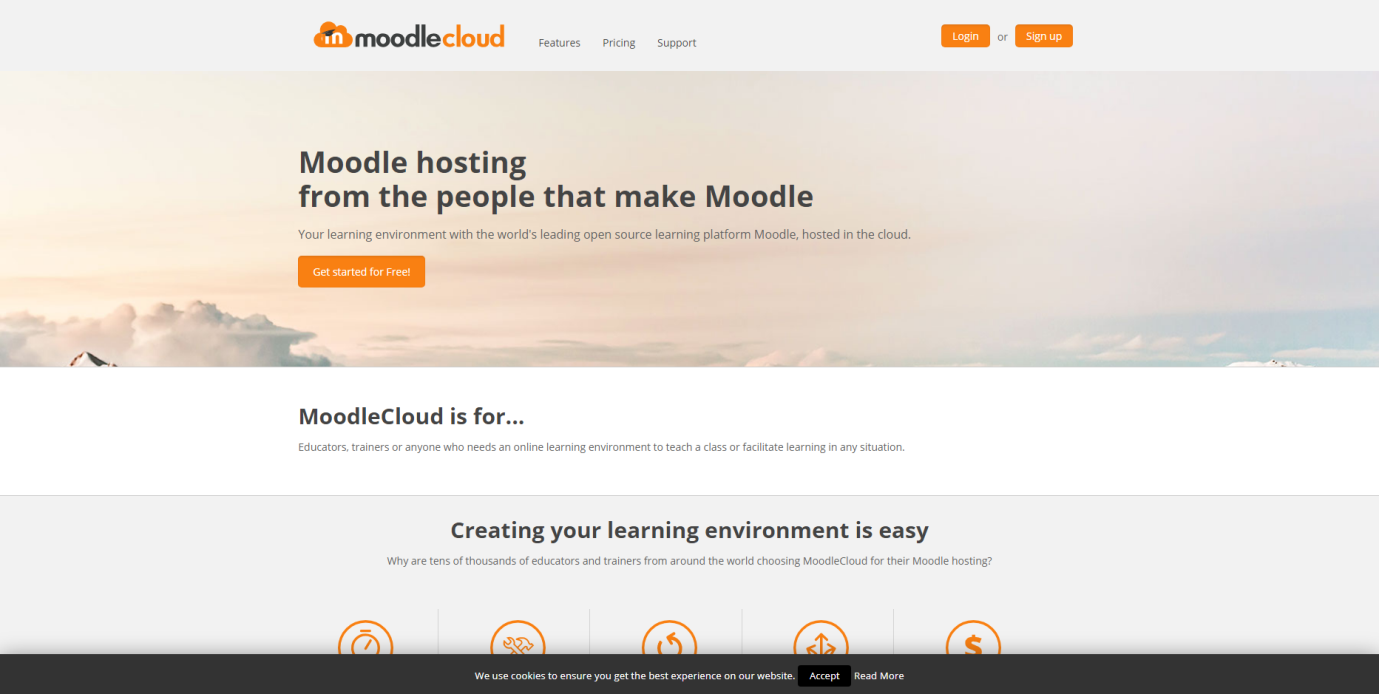 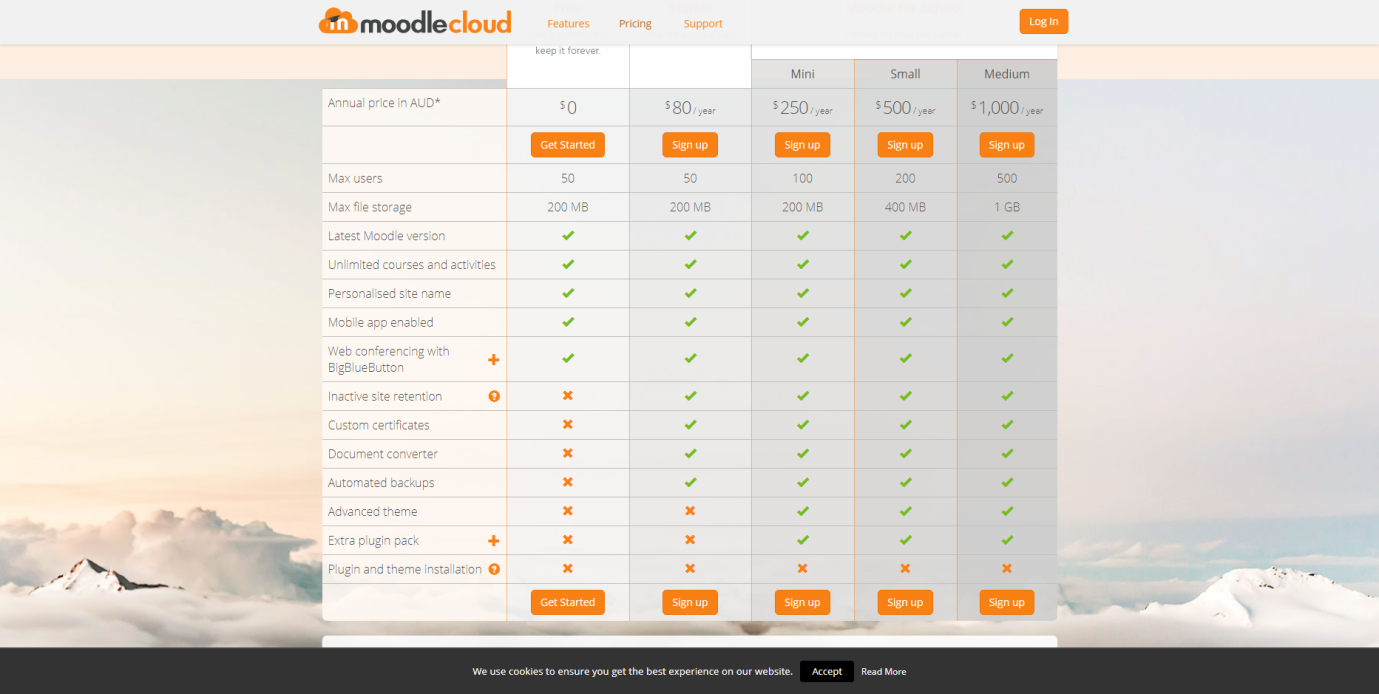 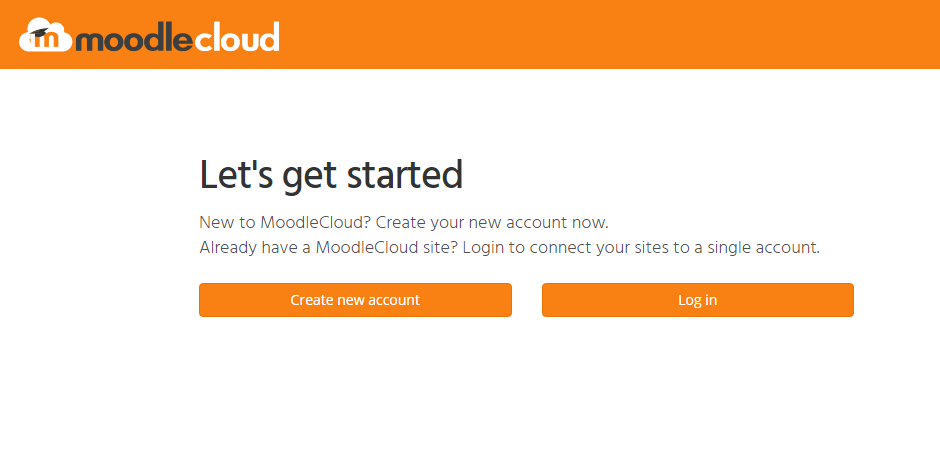 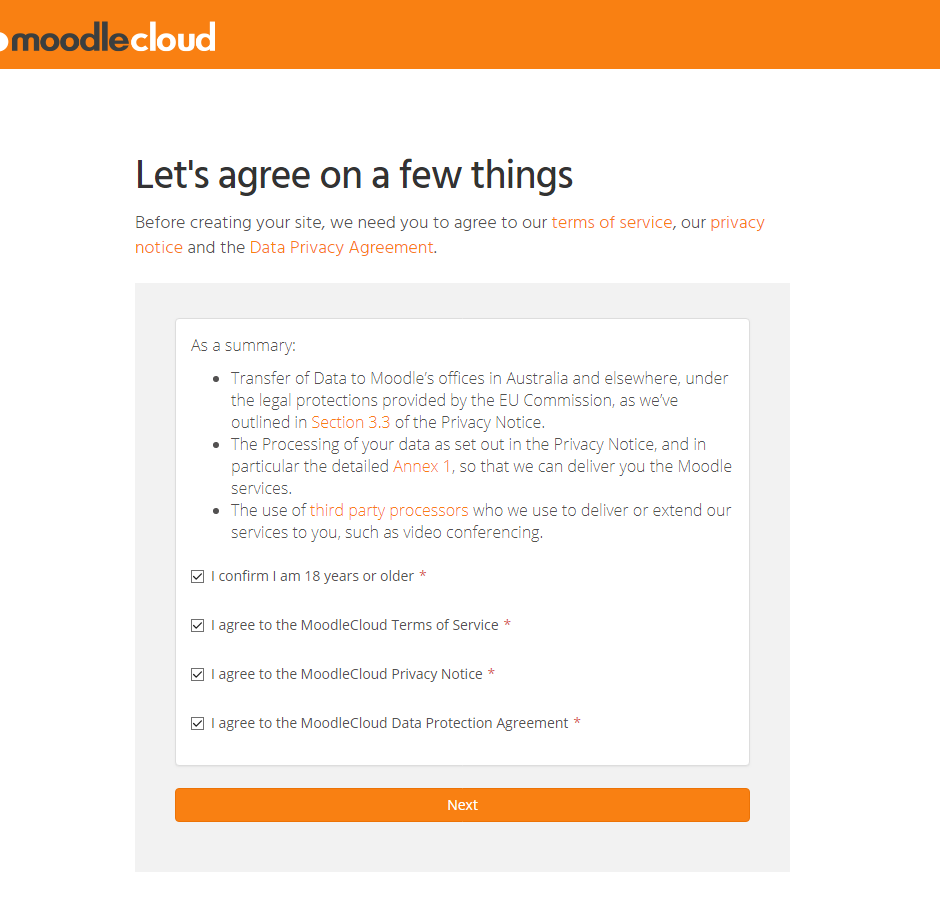 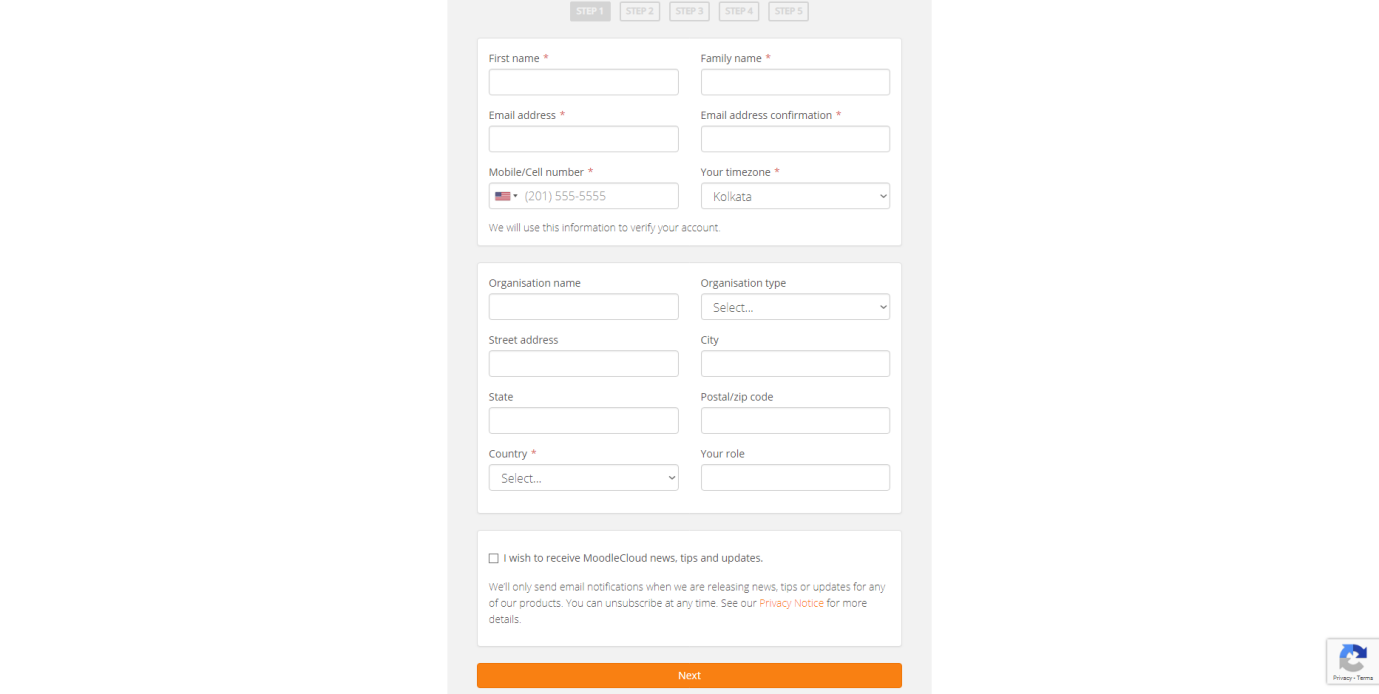 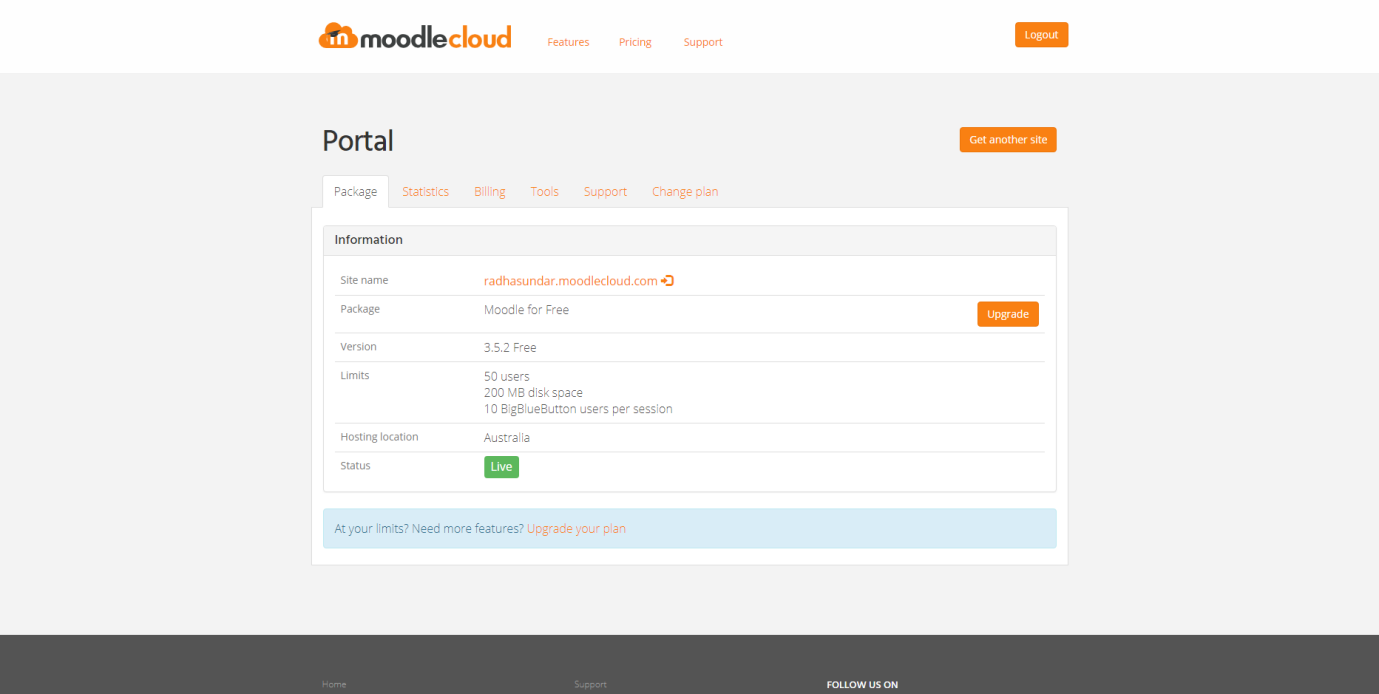 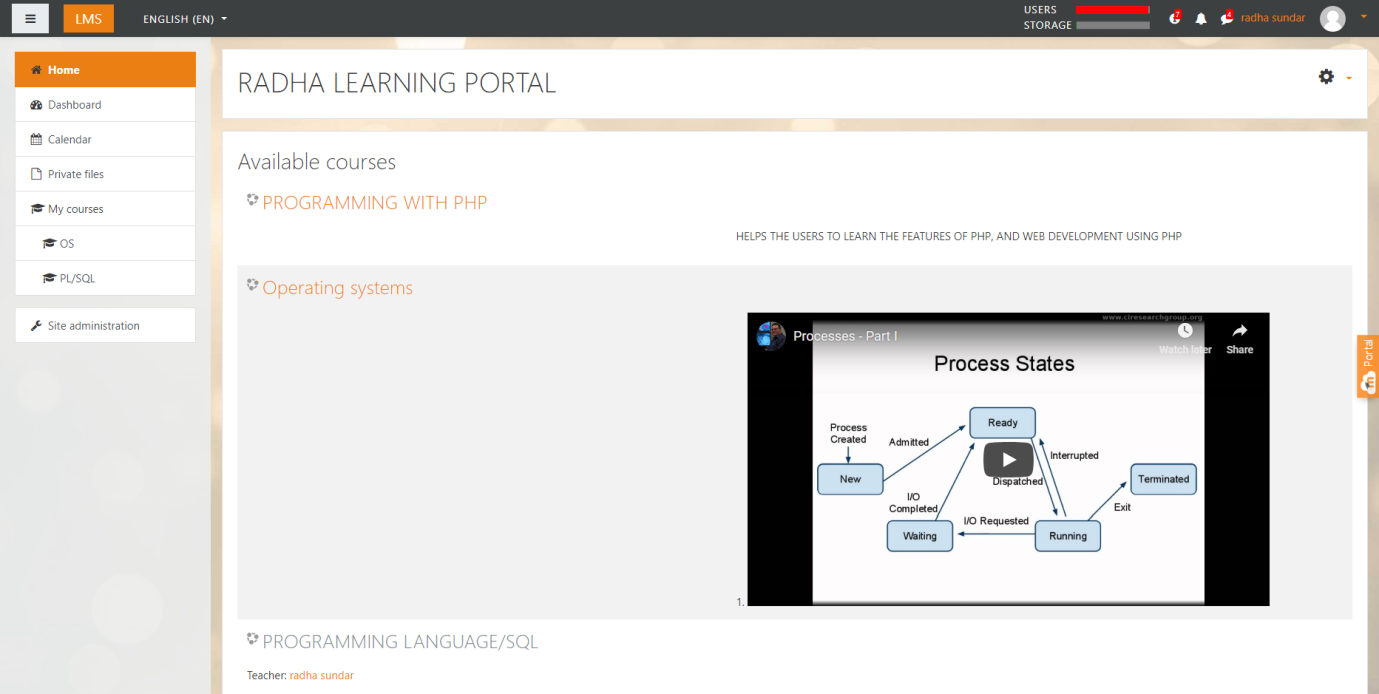 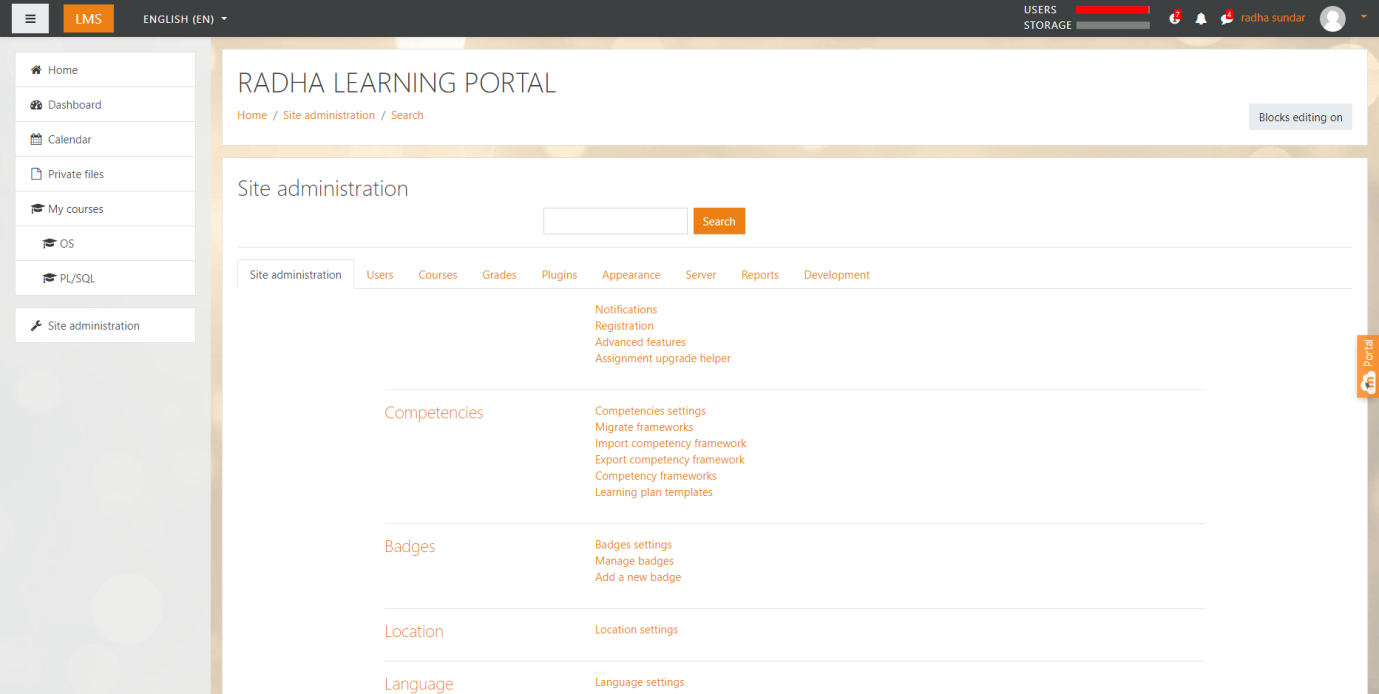 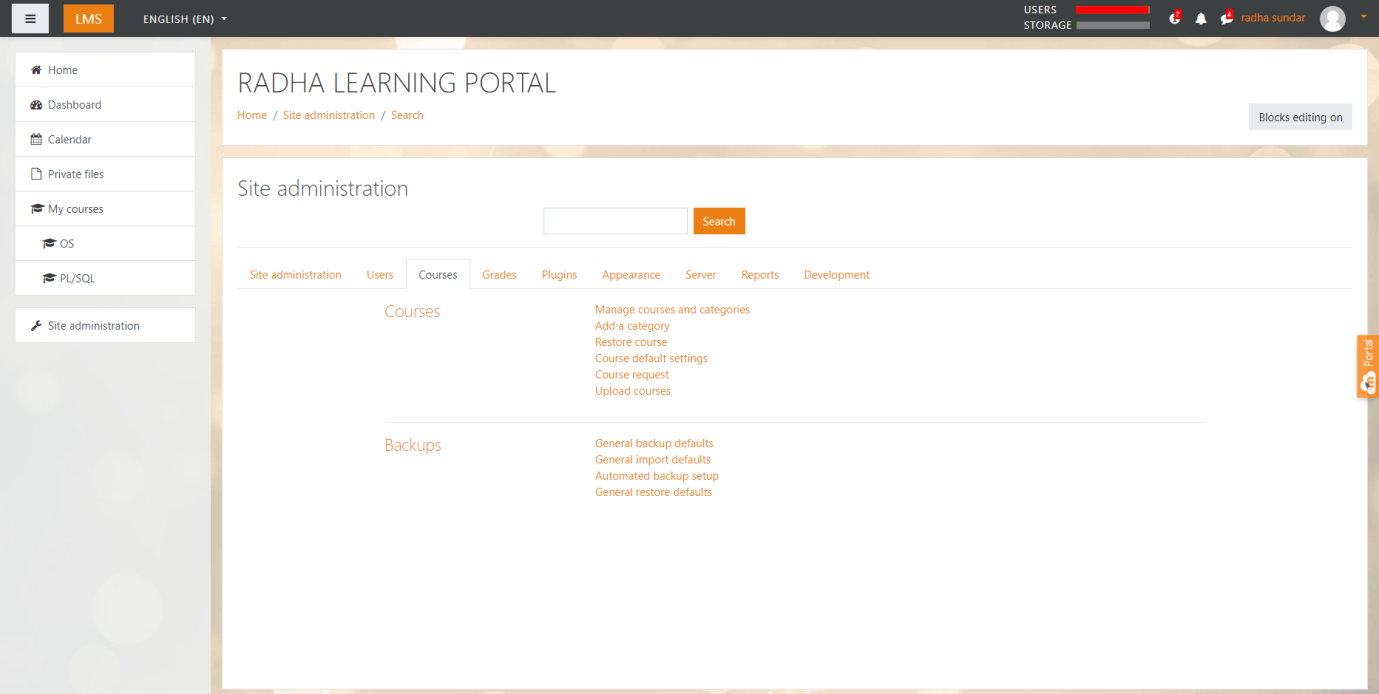 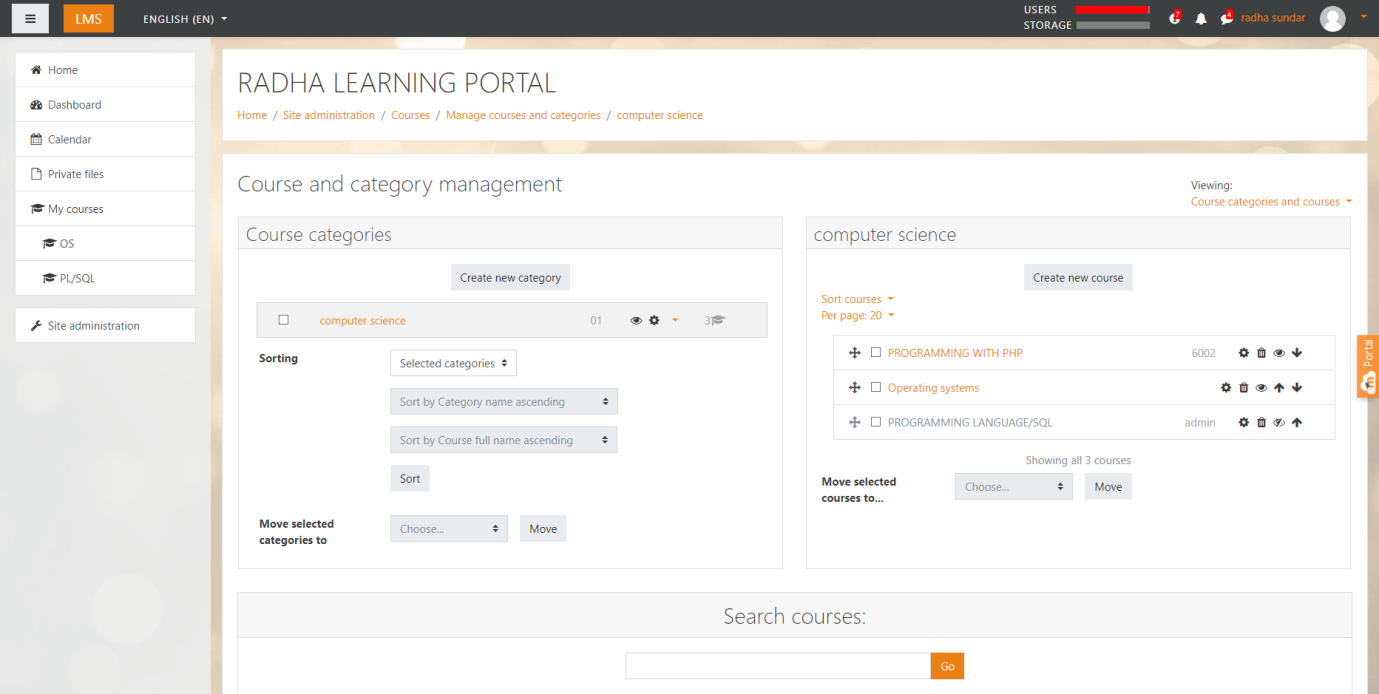 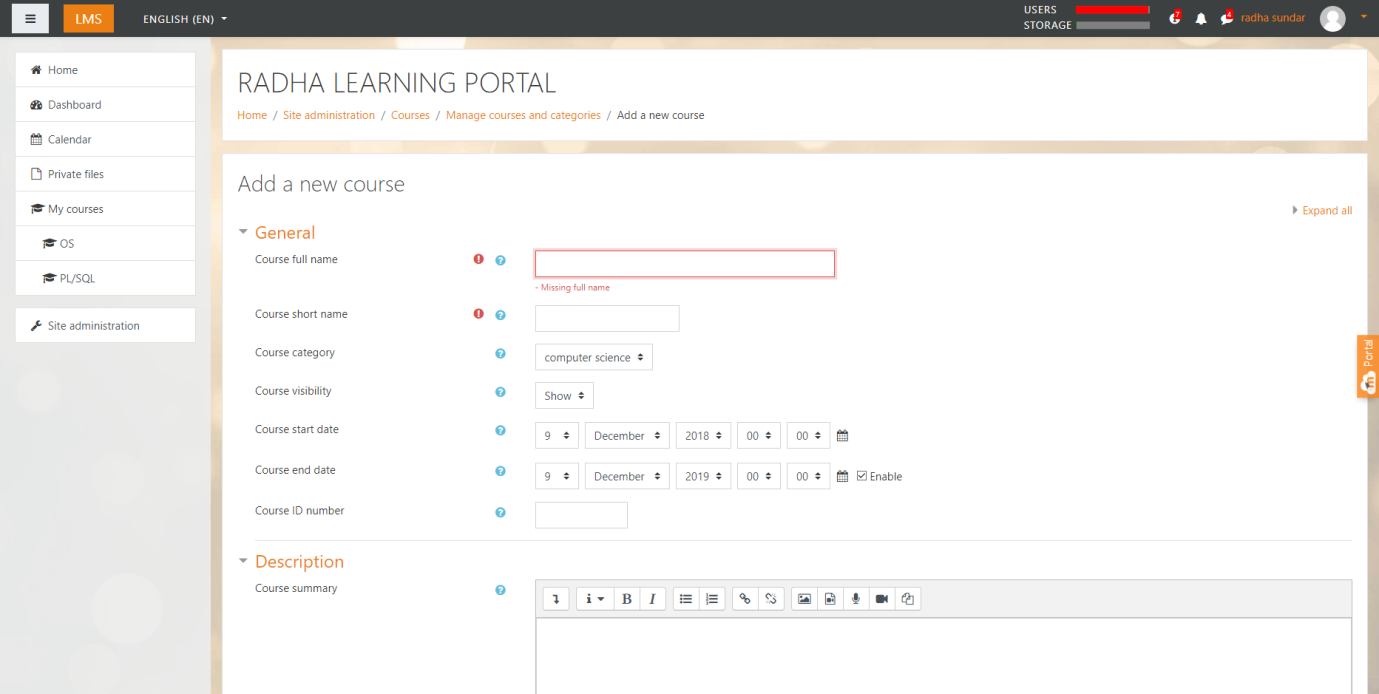 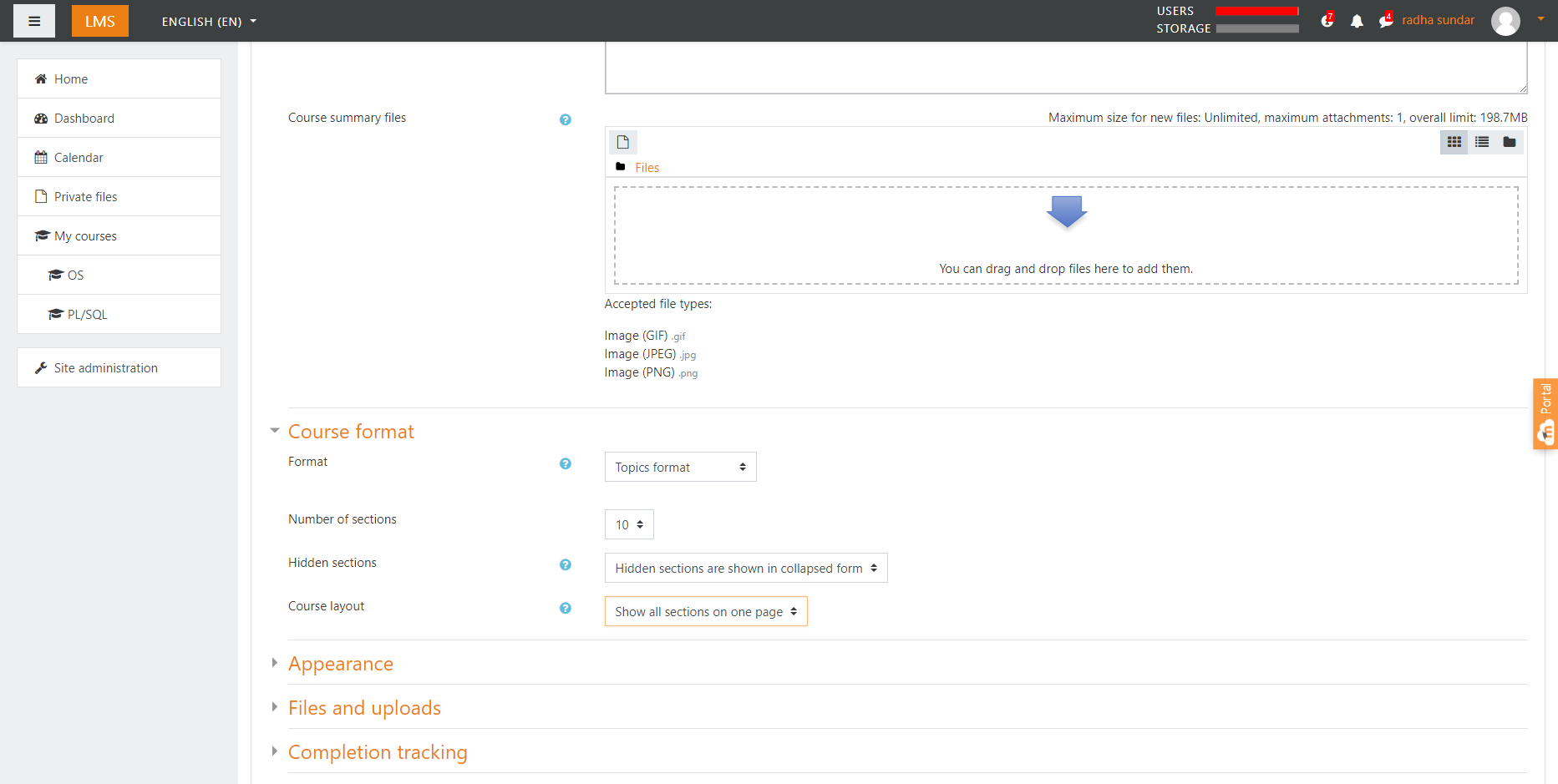 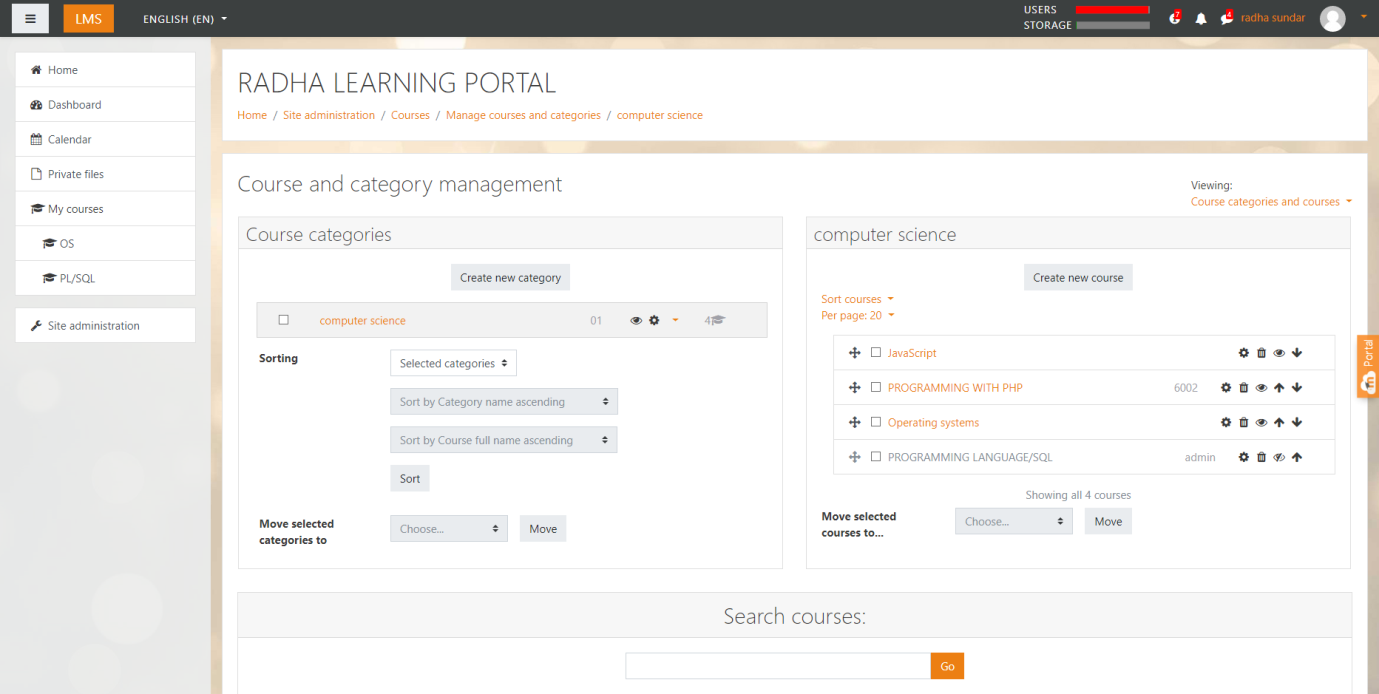 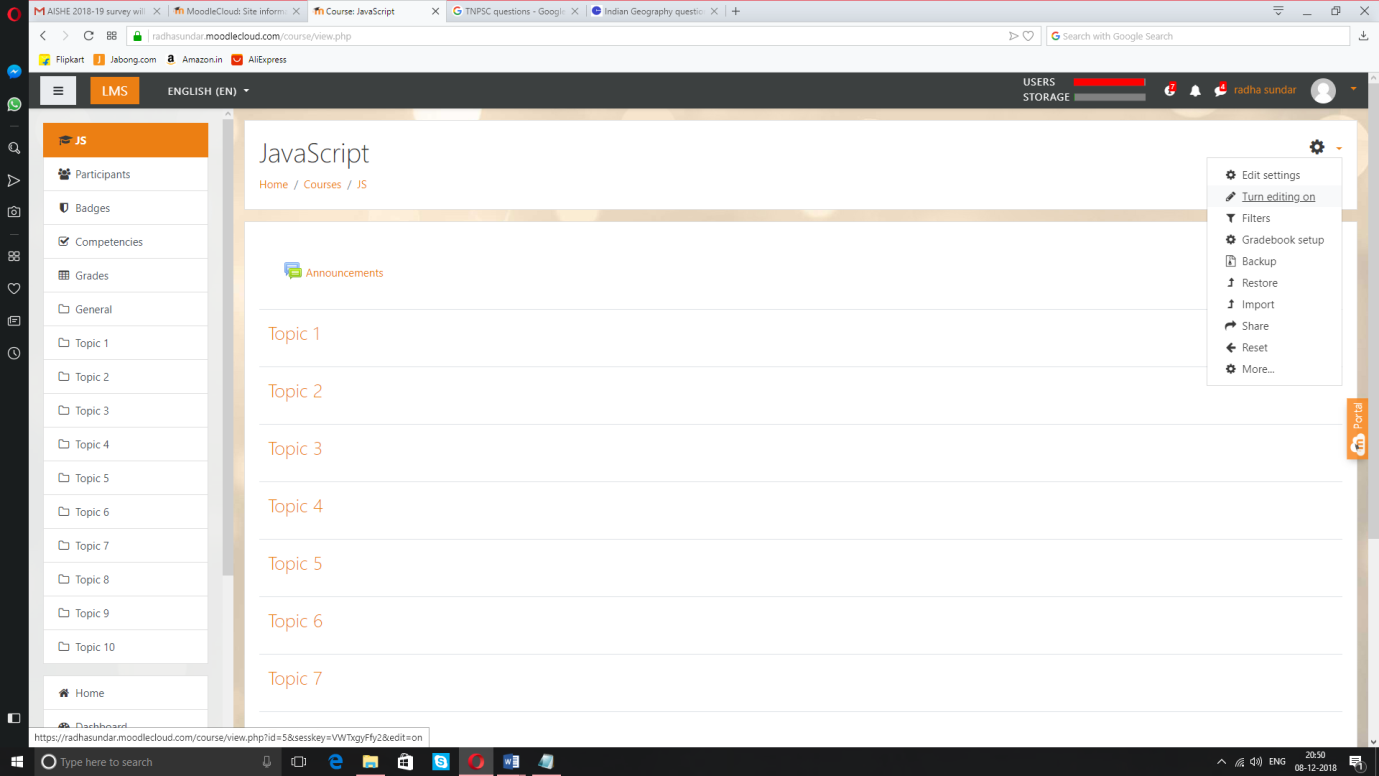 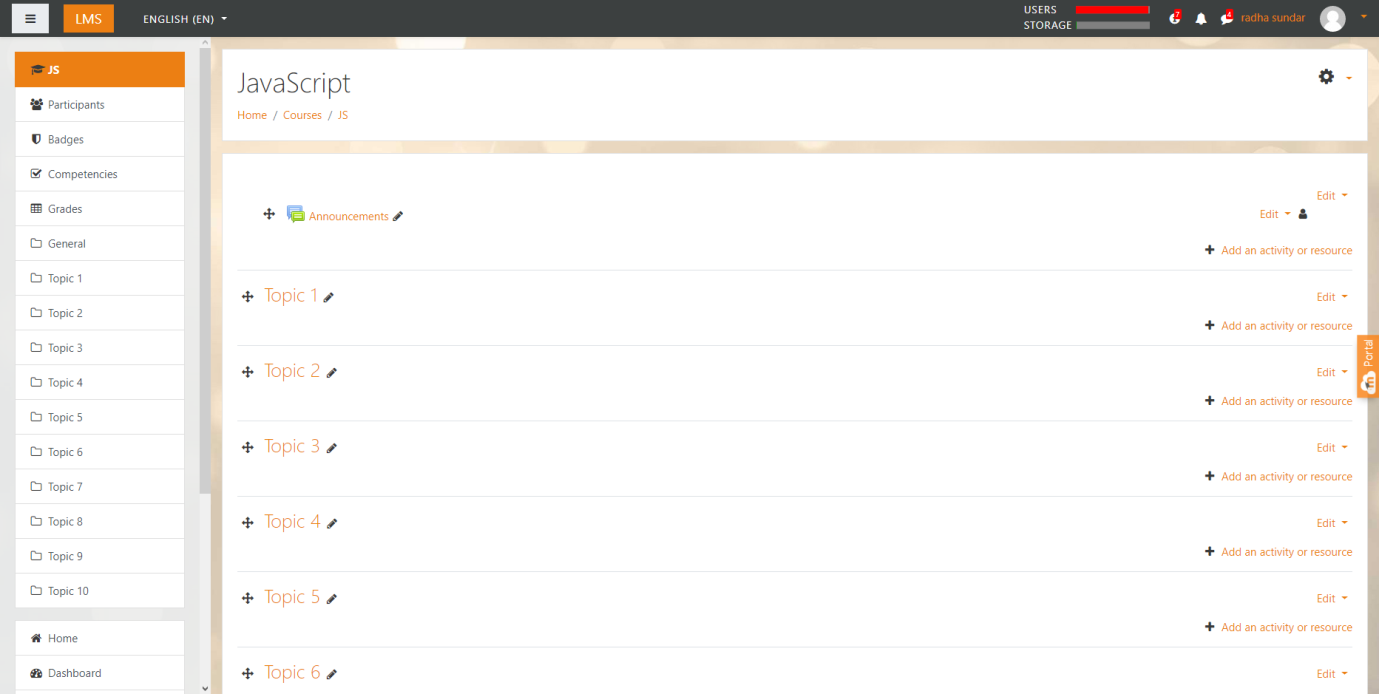 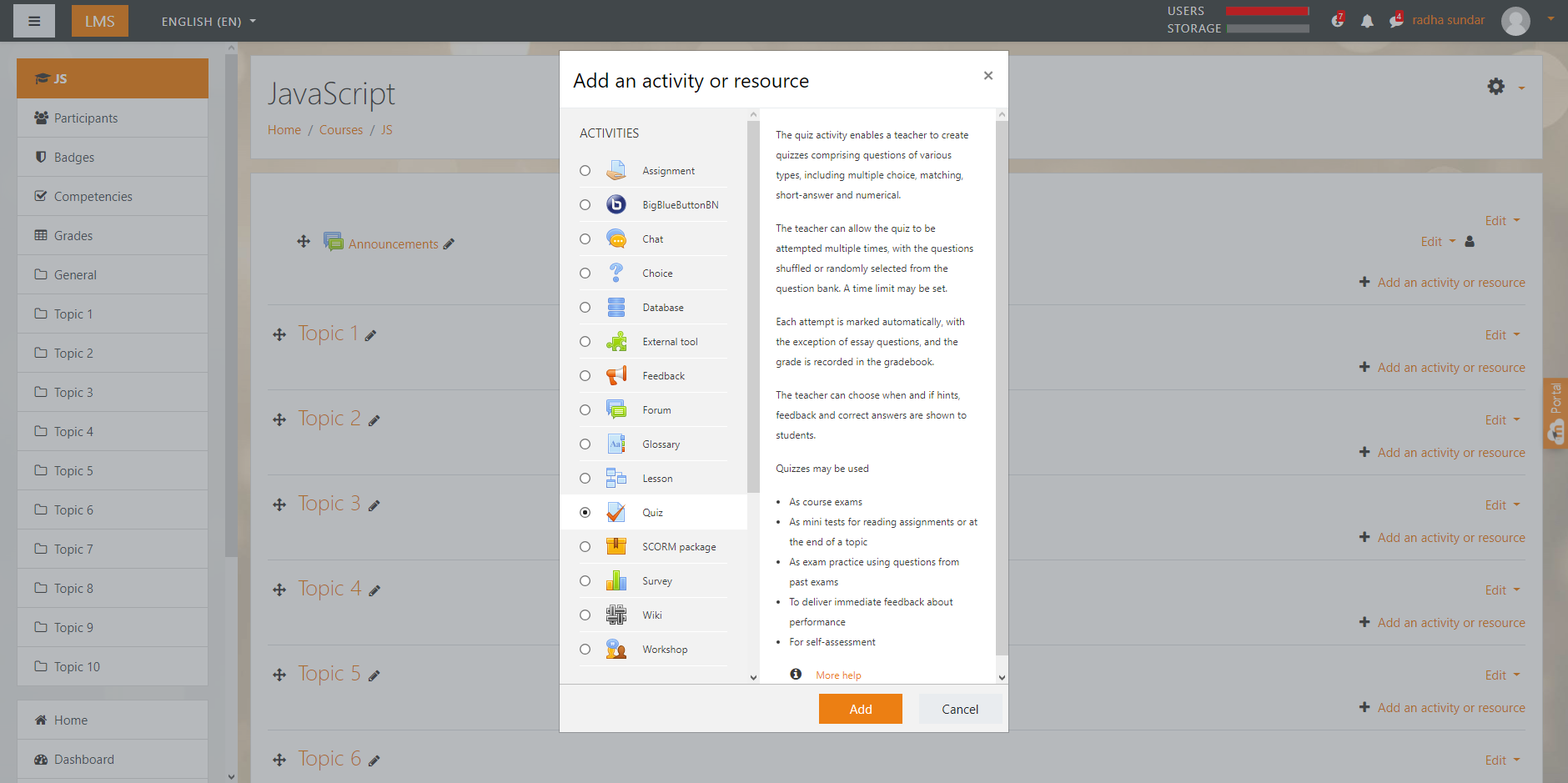 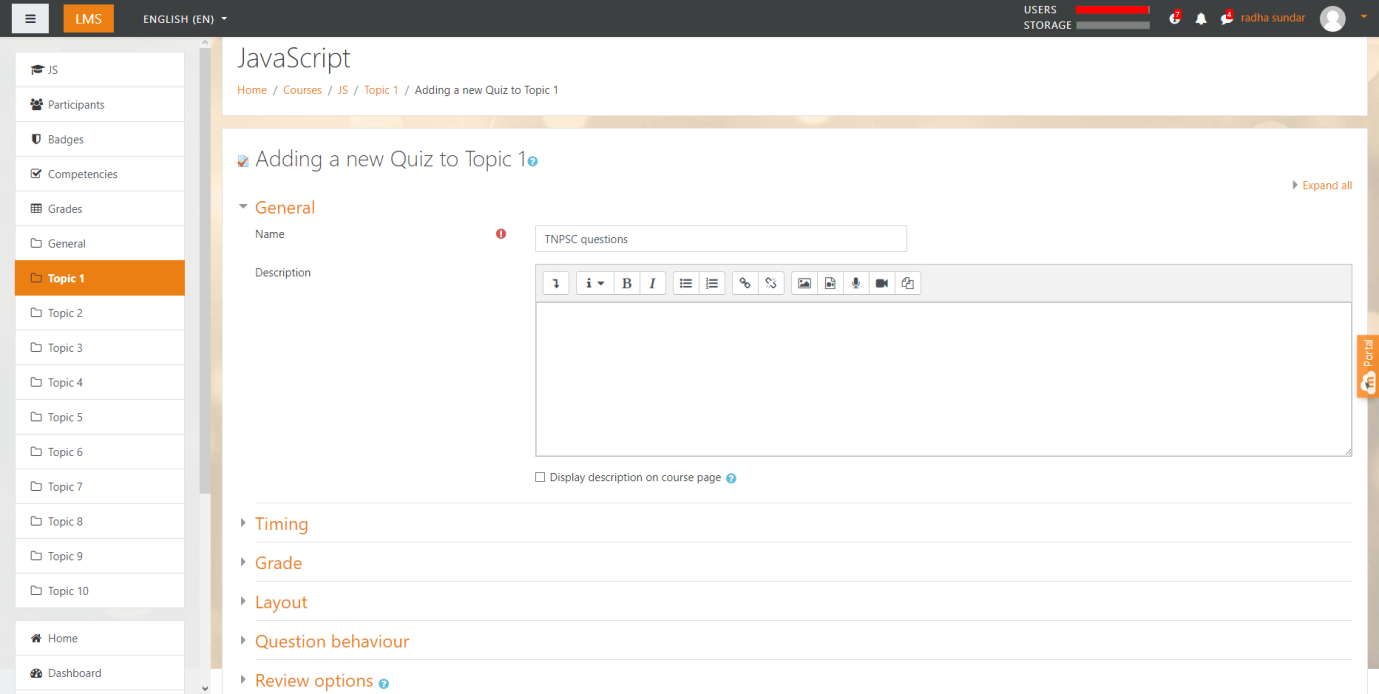 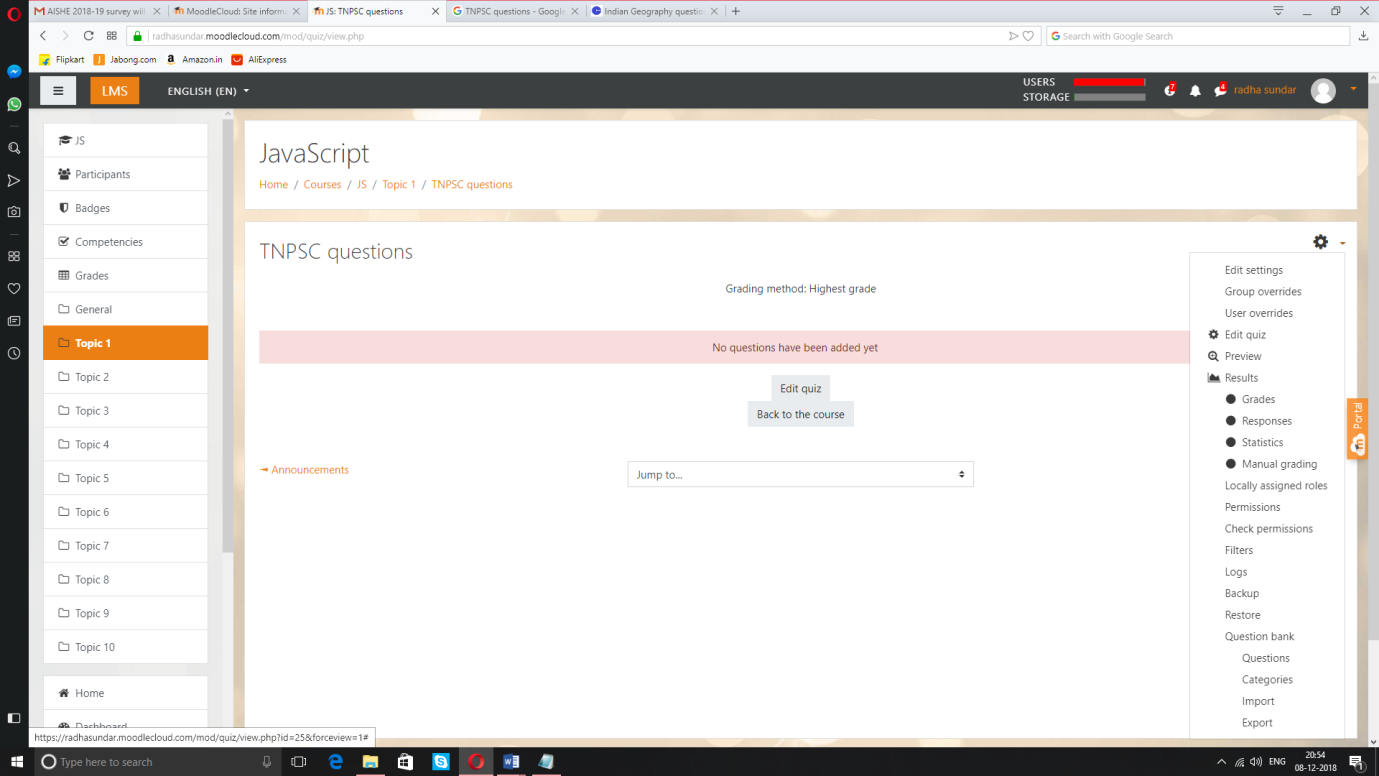 Select the course for which question bank to be added: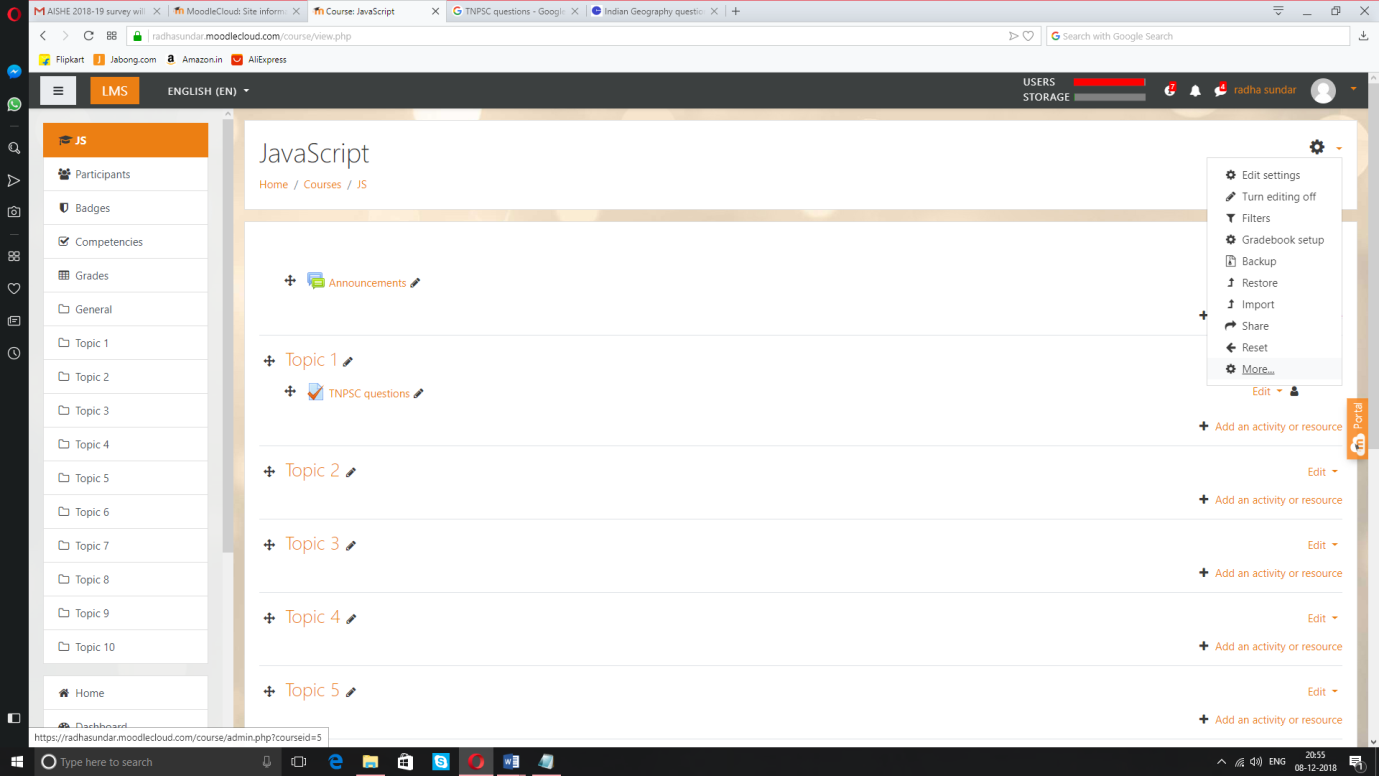 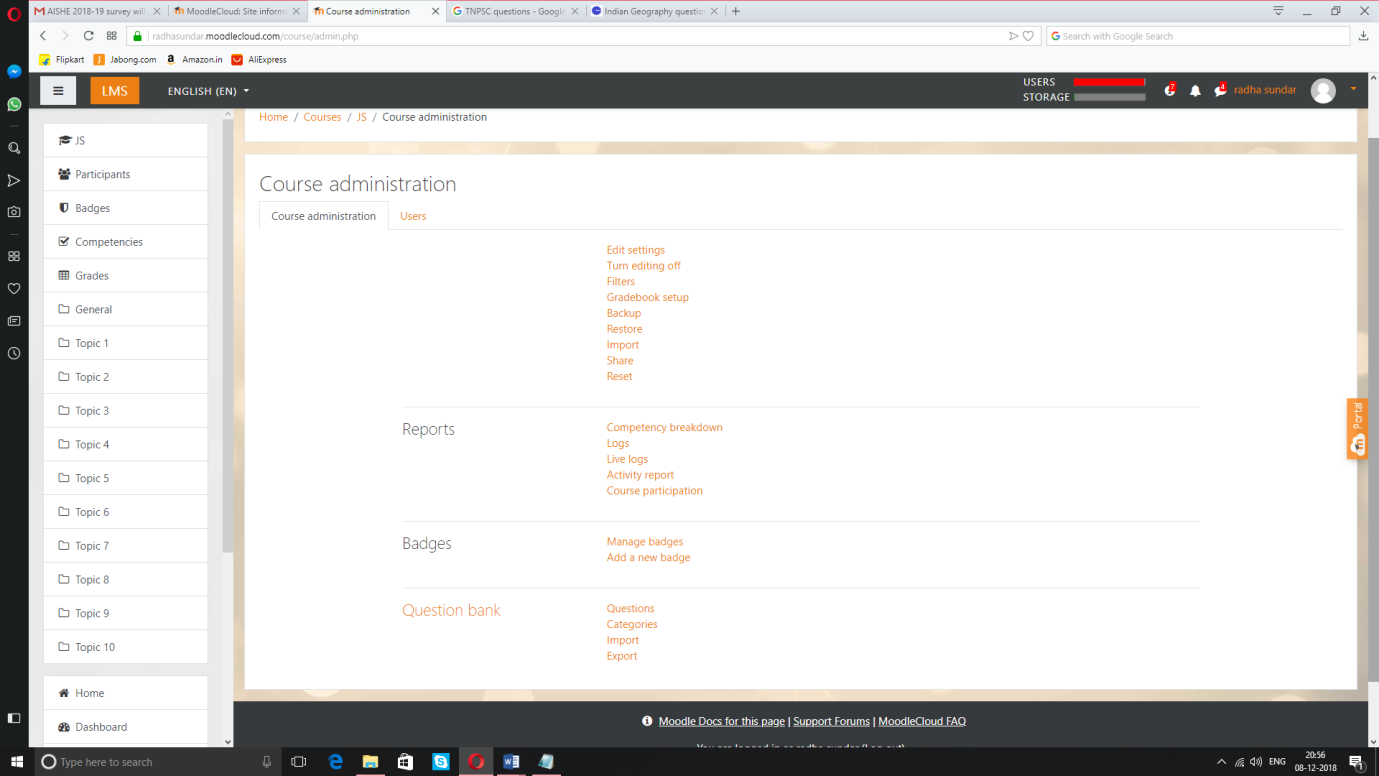 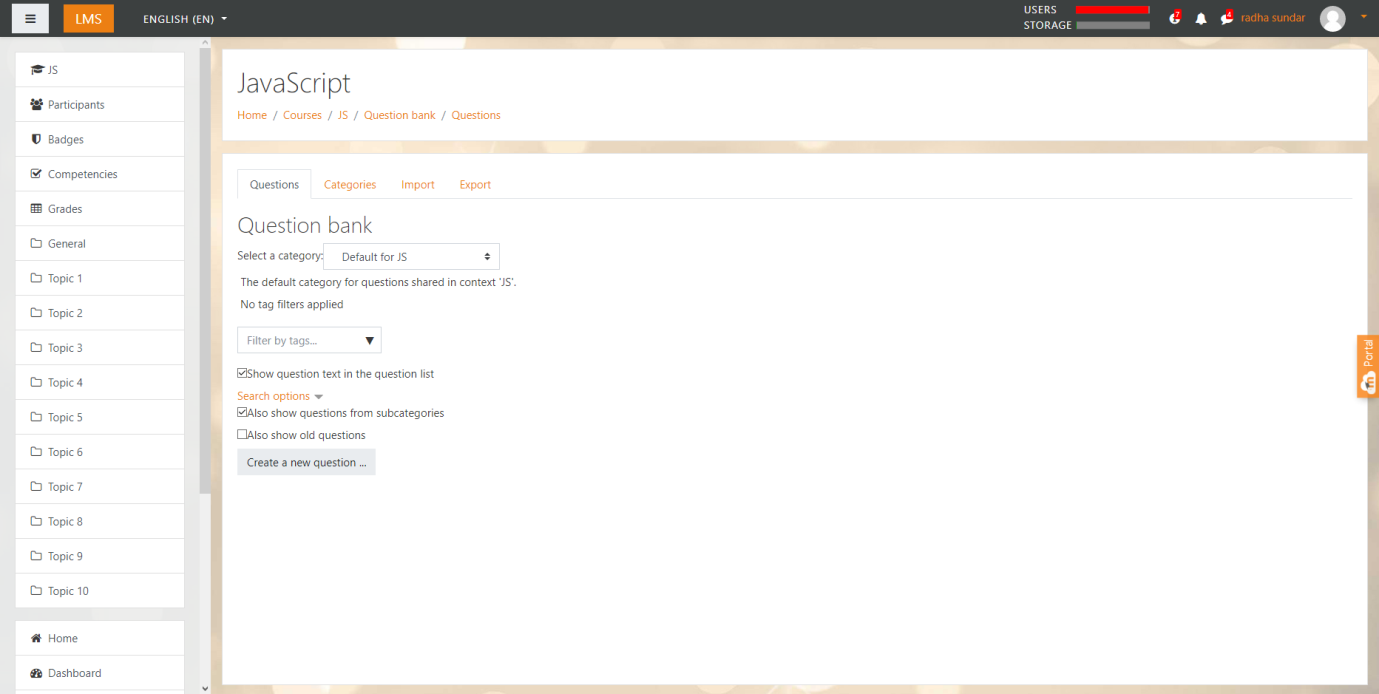 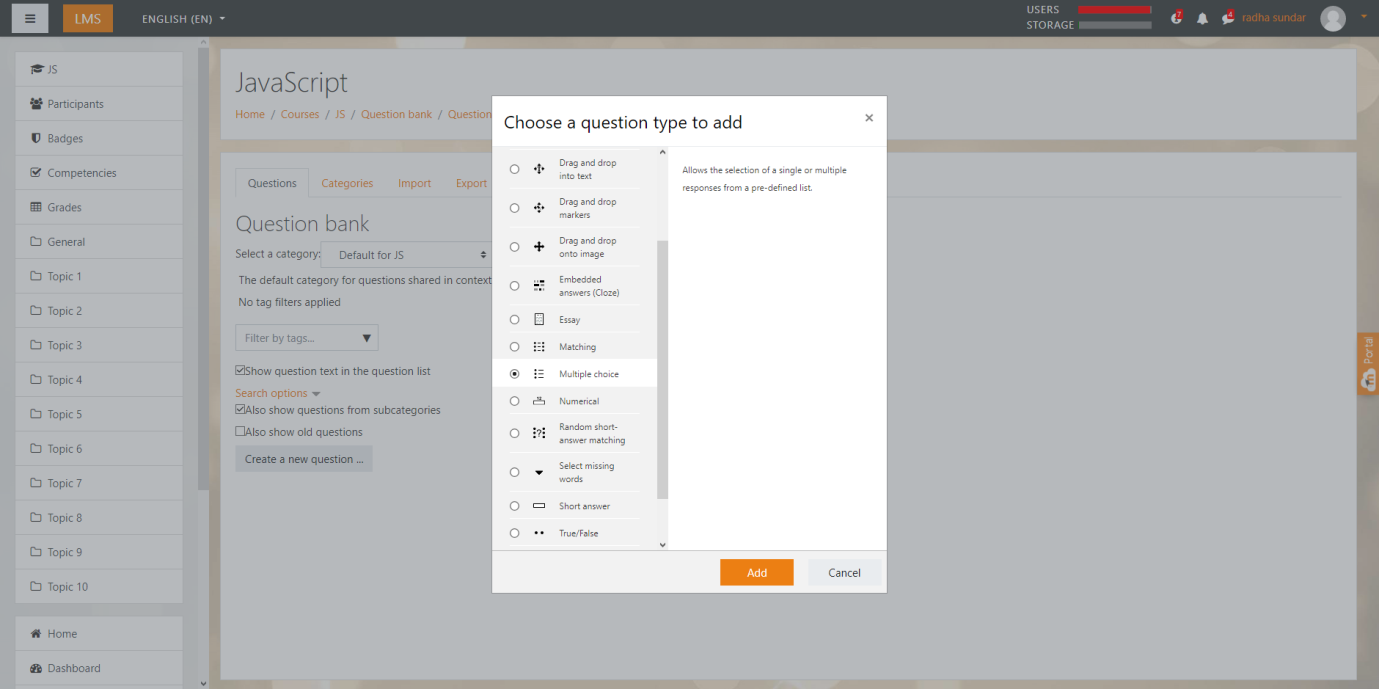 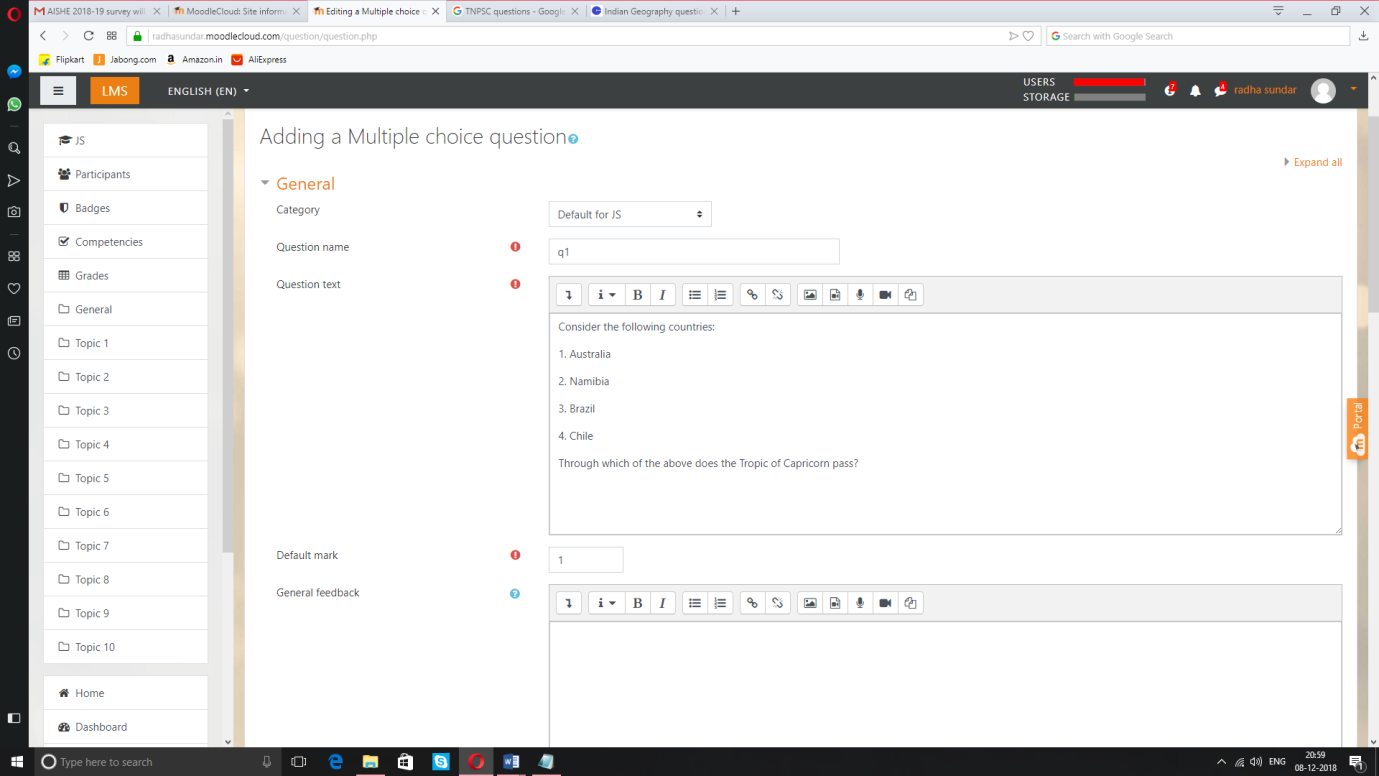 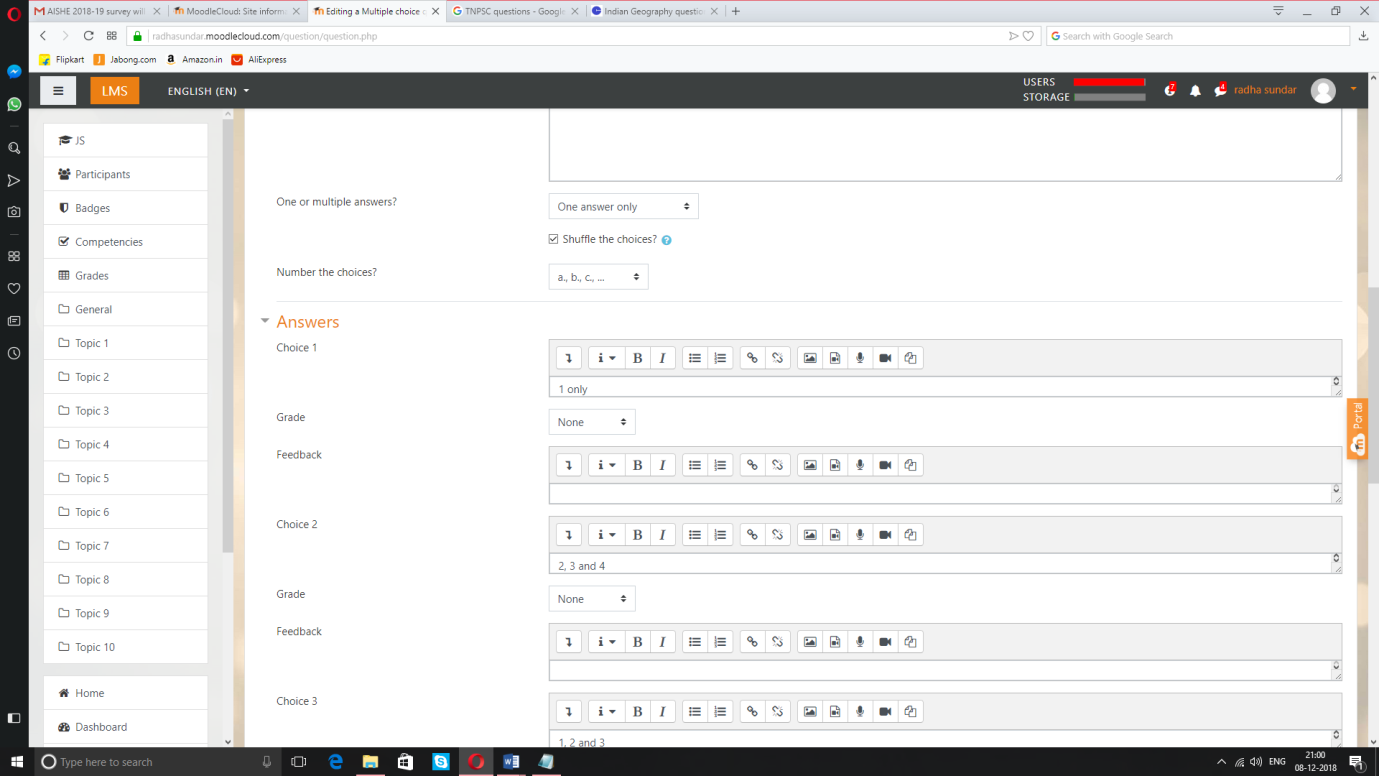 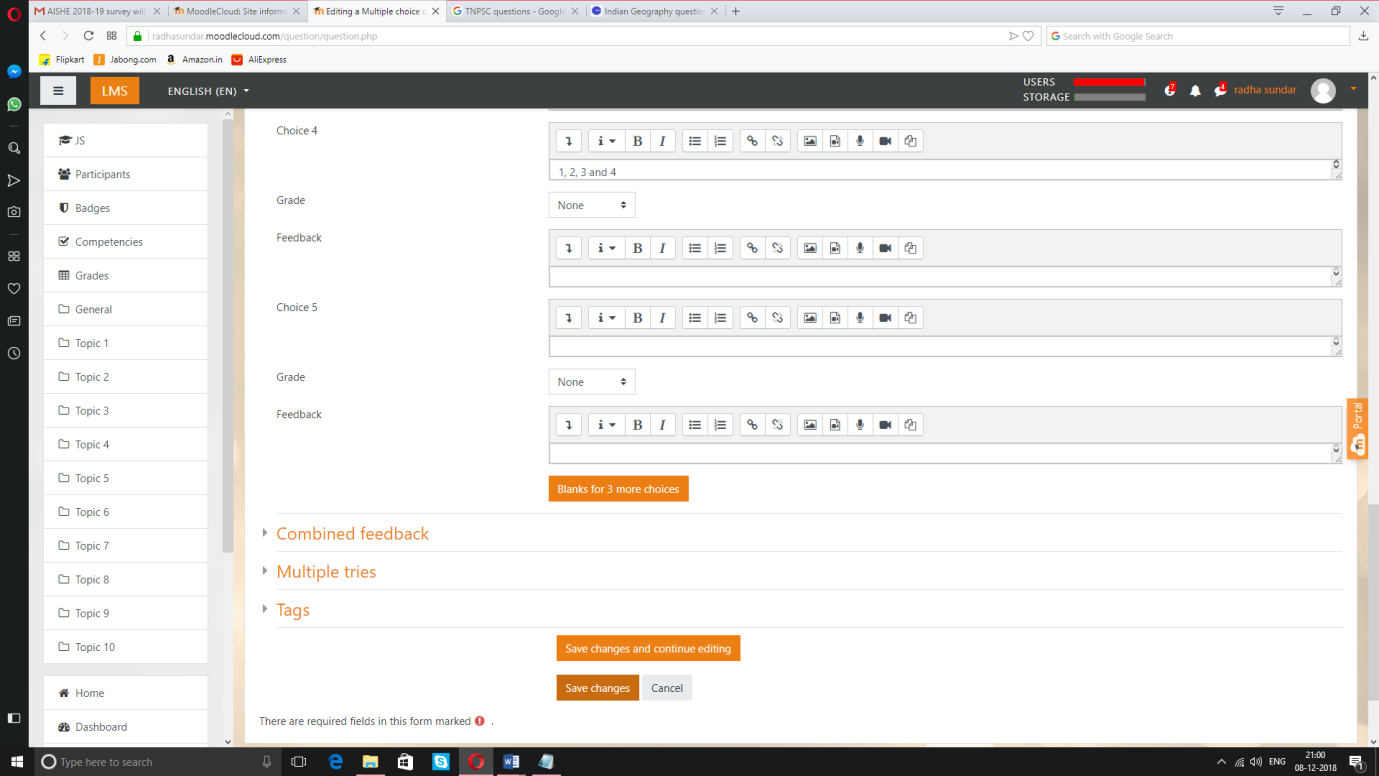 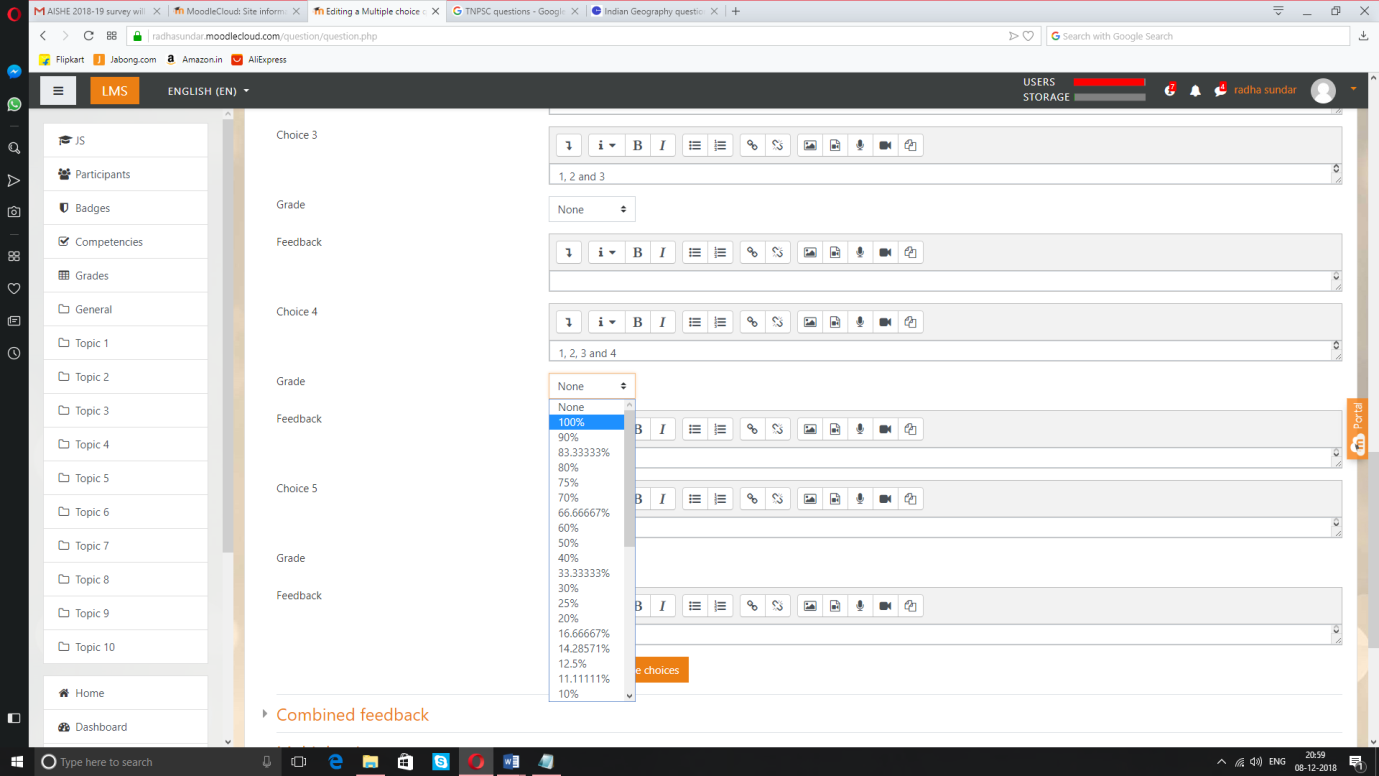 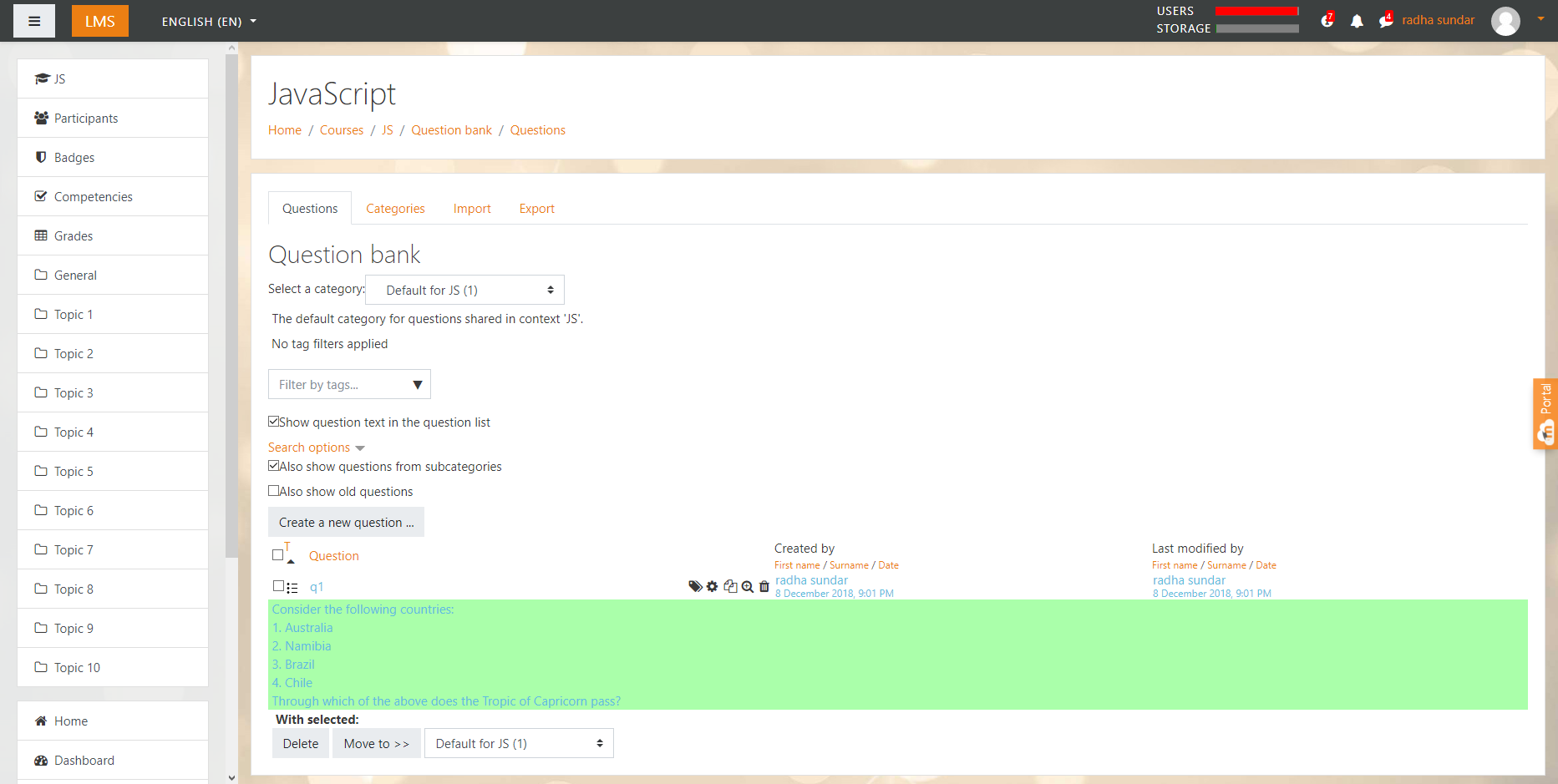 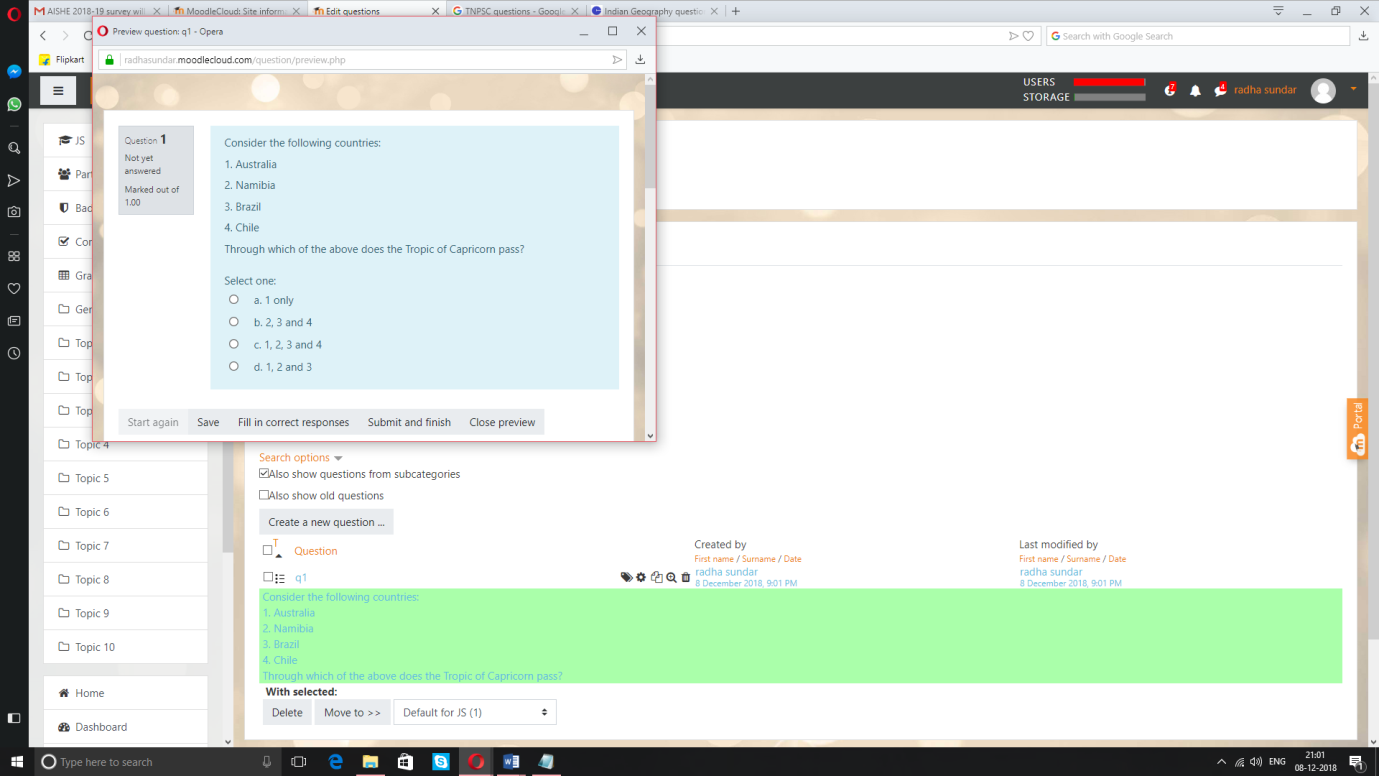 Aiken formatThe question must be all on one line. Each answer must start with a single uppercase letter, followed by a period '.' or a bracket ')', then a space. The answer line must immediately follow, starting with "ANSWER: " (NOTE the space after the colon) and then giving the appropriate letter.IMPORTANT NOTES:You have to save the file in a text format. Don't save it as a Word document or anything like that.Non-ASCII characters like 'quotes' can cause import errors. To avoid this always save your text file in UTF-8 format (most text editors, even Word, will ask you).The answer letters (A,B,C etc.) and the word "ANSWER" must be capitalised as shown below, otherwise the import will fail.What is the correct answer to this question?A. Is it this one?B. Maybe this answer?C. Possibly this one?D. Must be this one!ANSWER: DWhich LMS has the most quiz import formats?A) MoodleB) ATutorC) ClarolineD) BlackboardE) WebCTF) IliasANSWER: A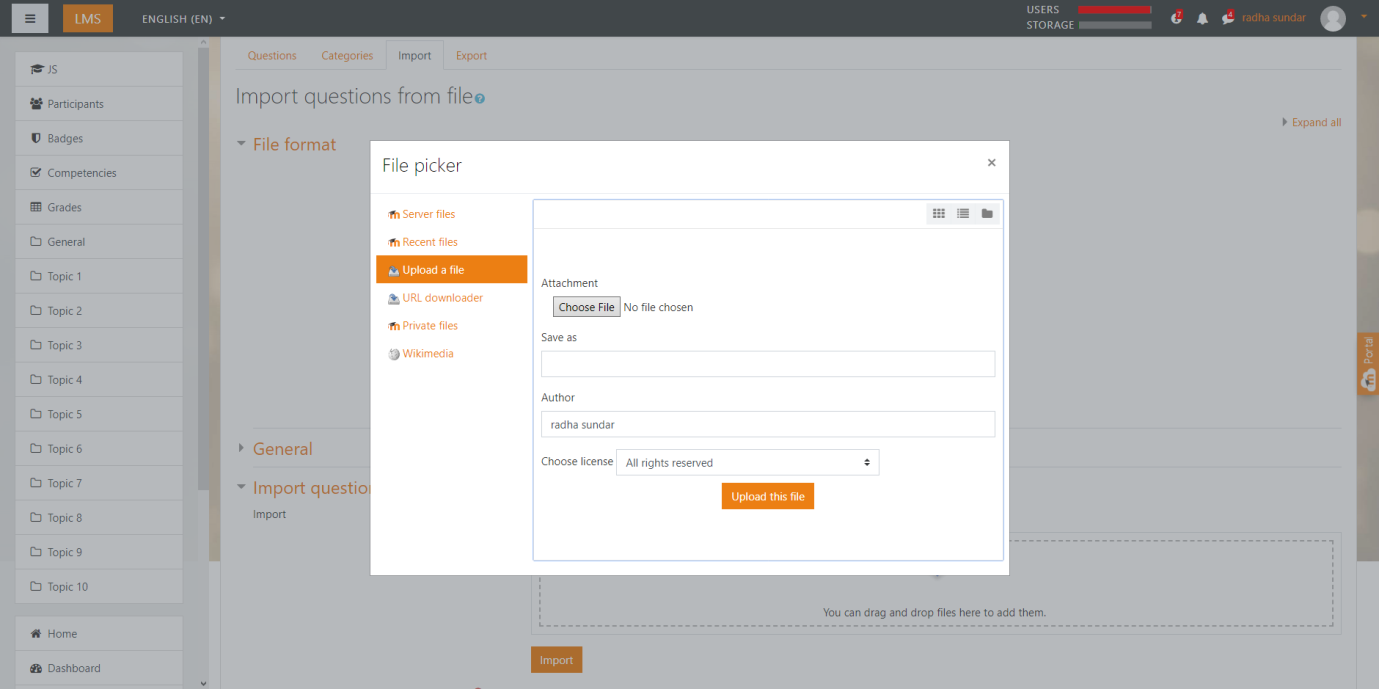 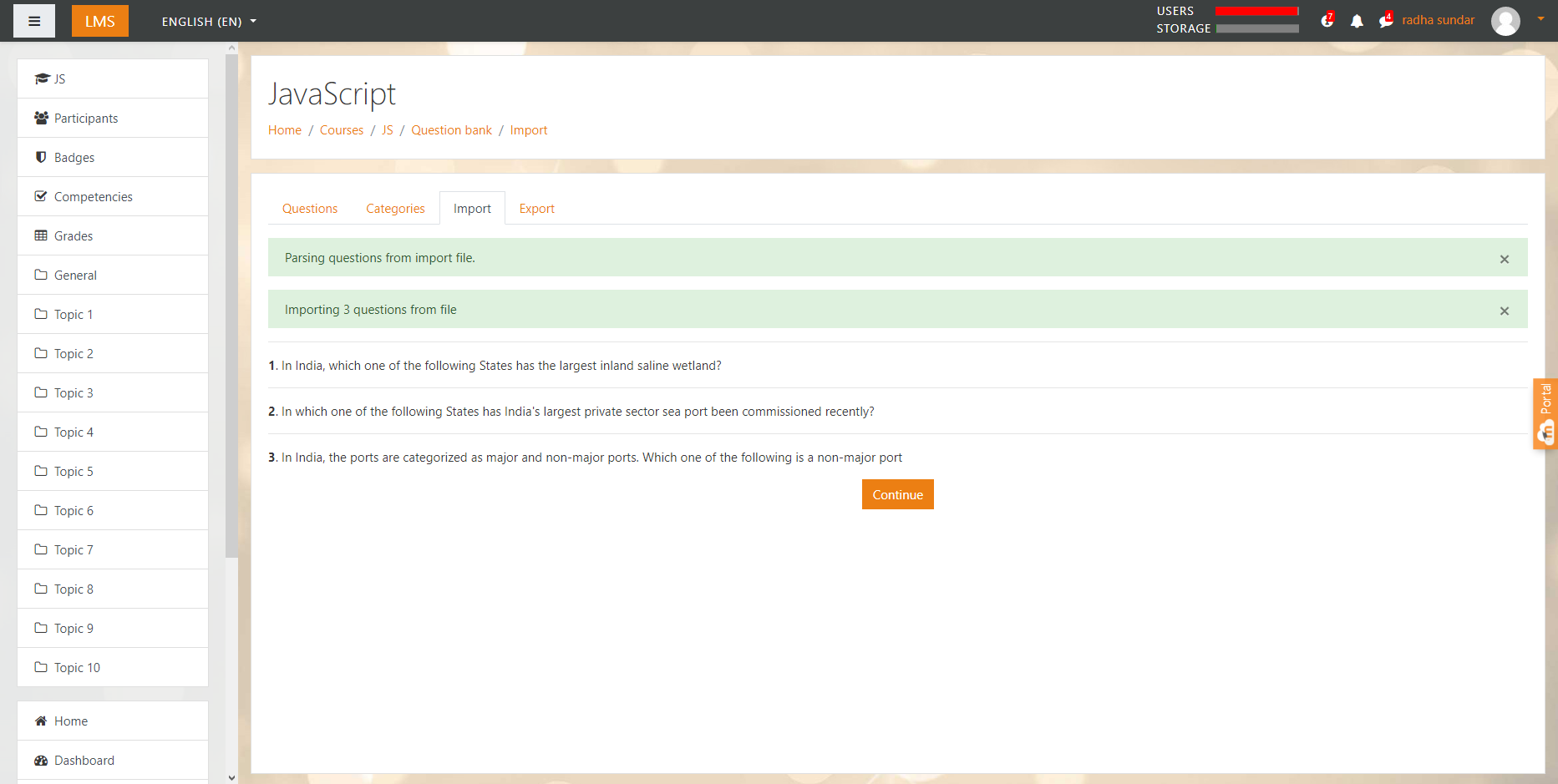 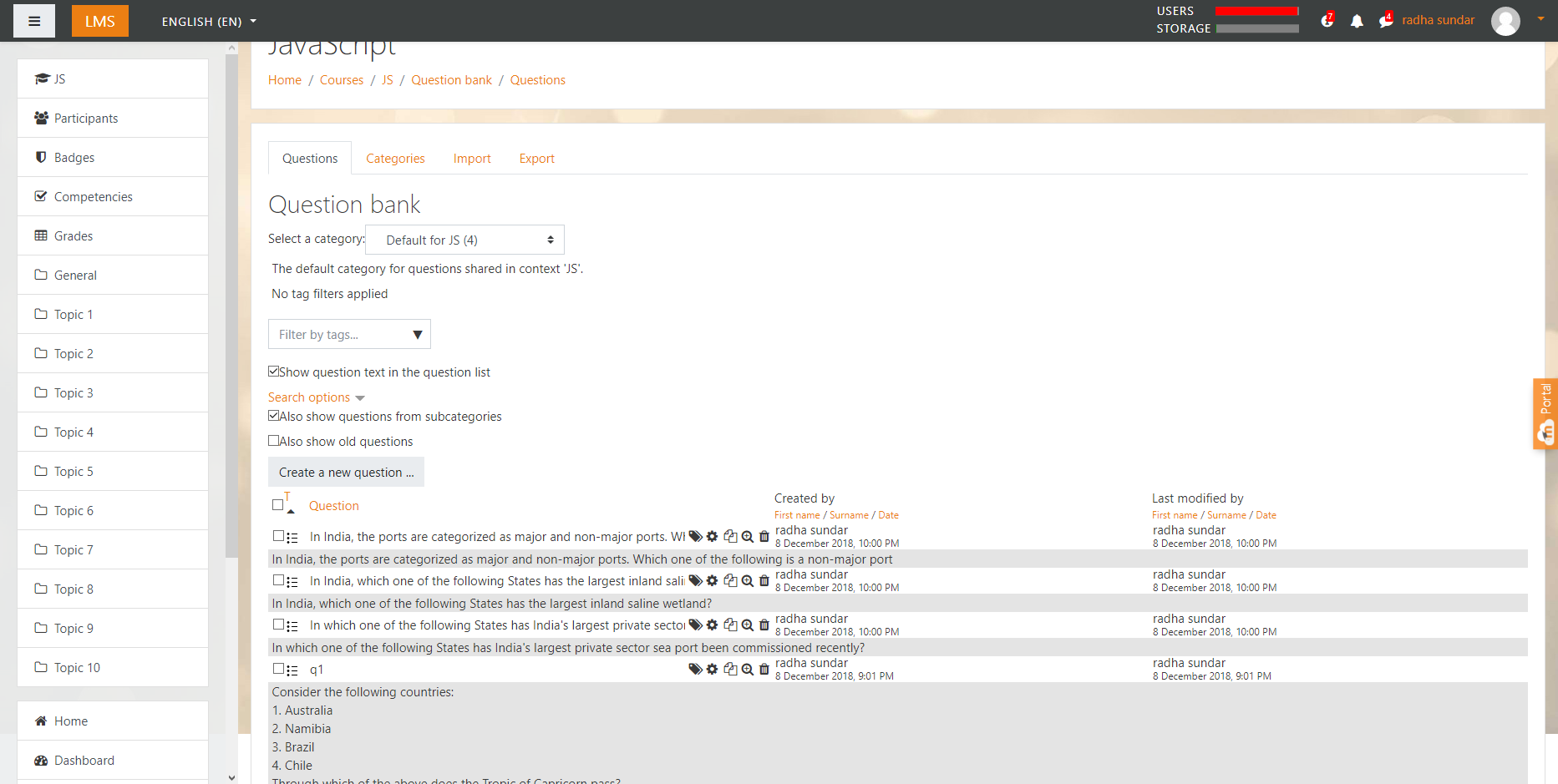 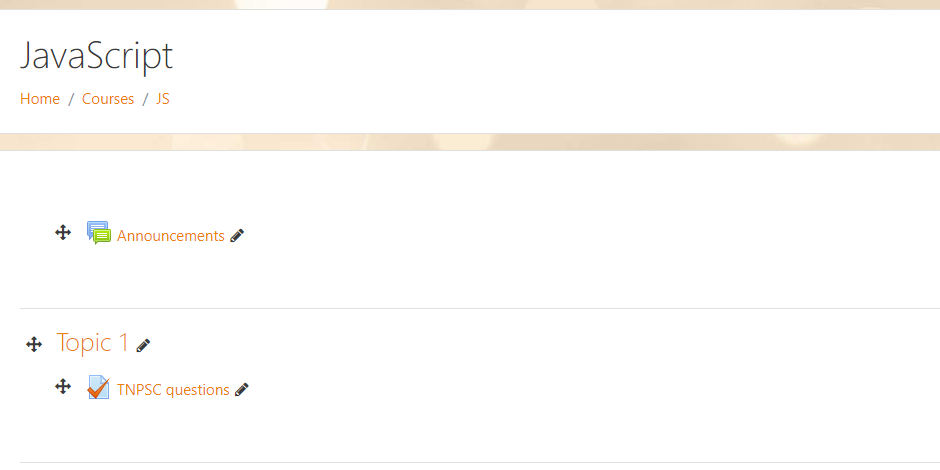 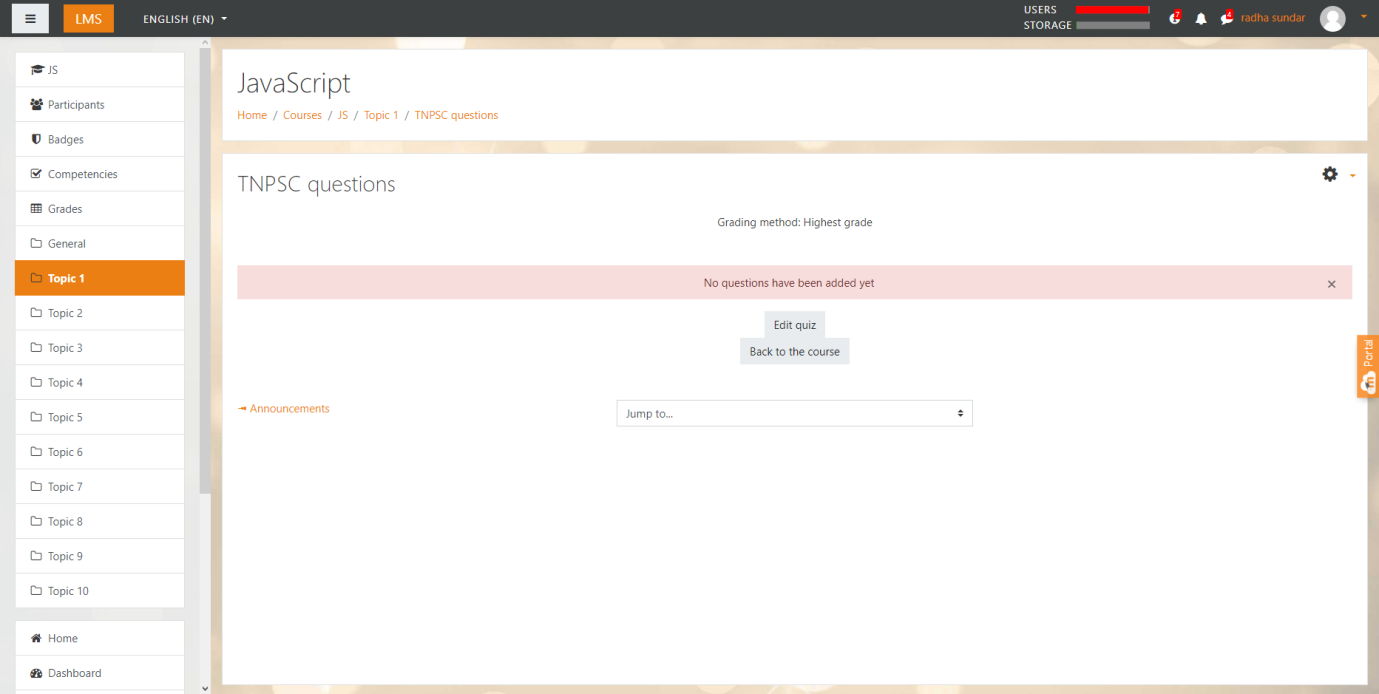 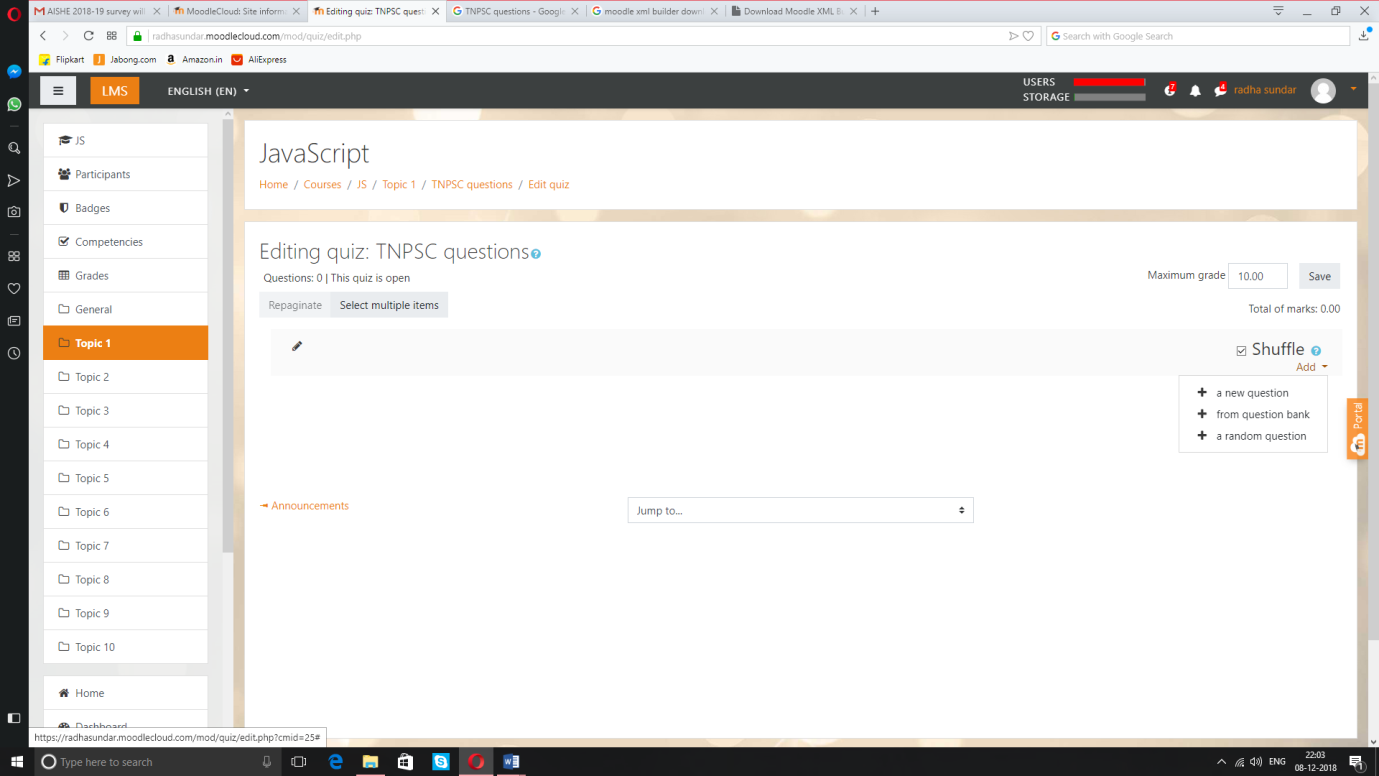 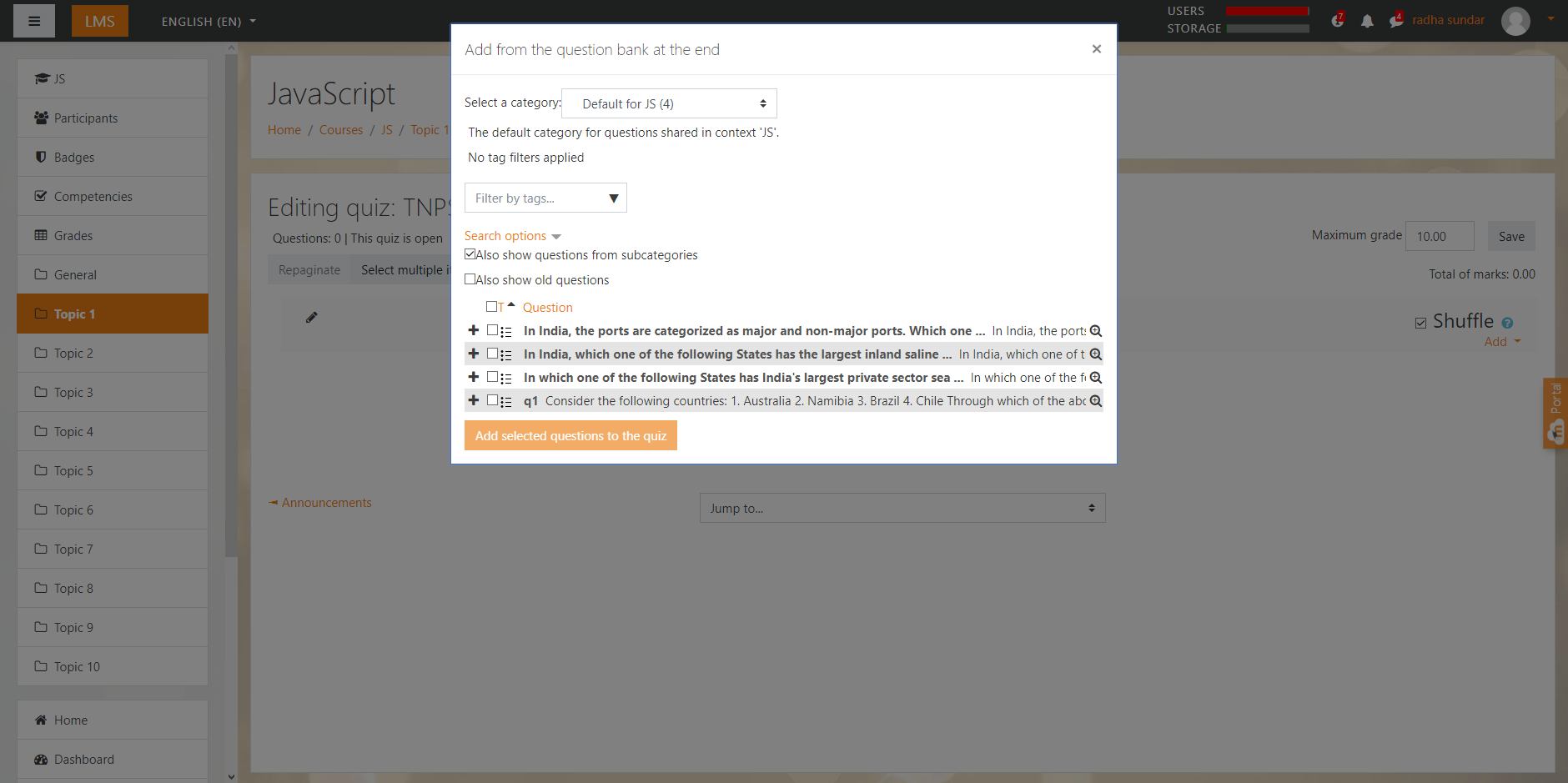 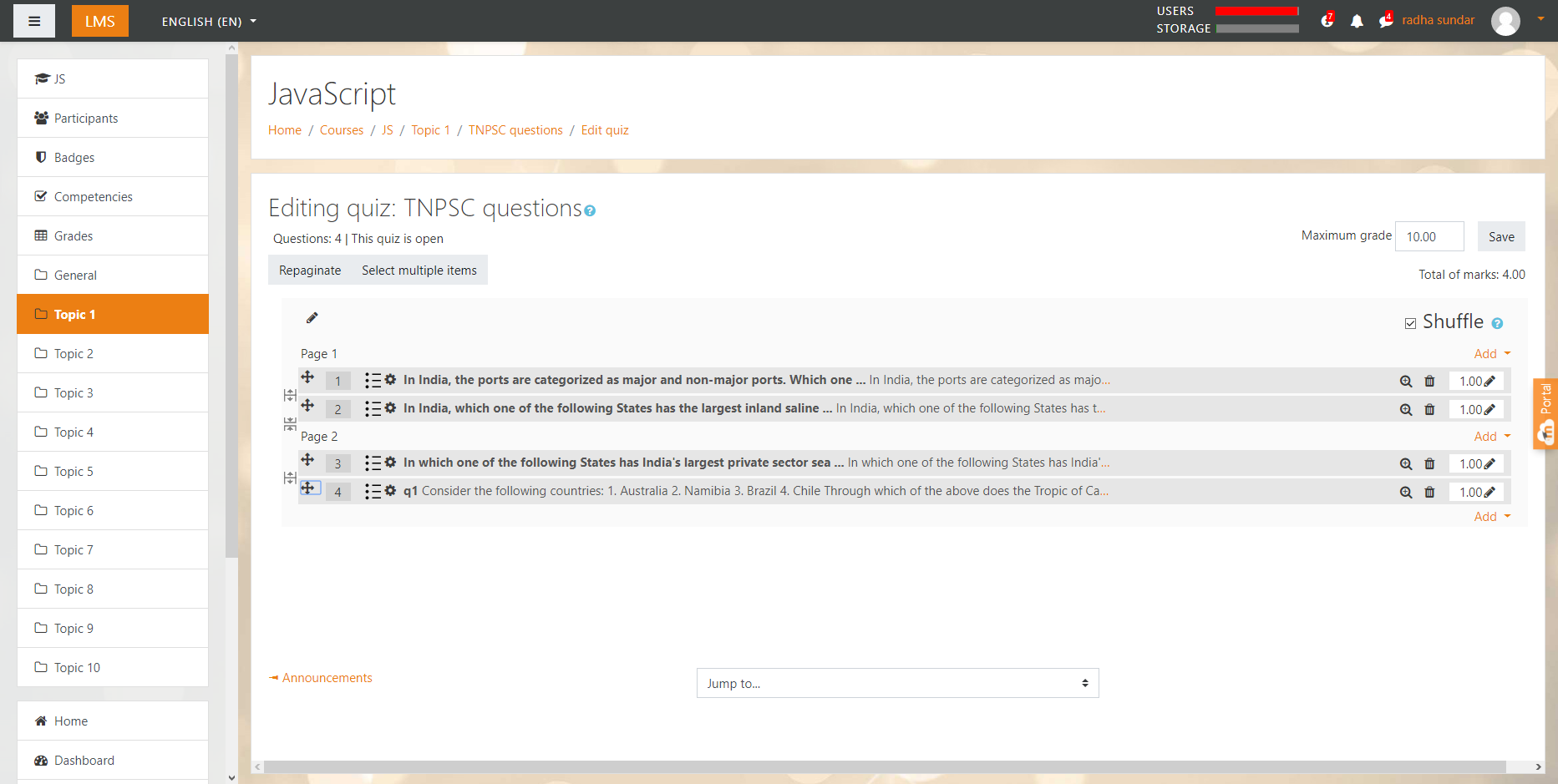 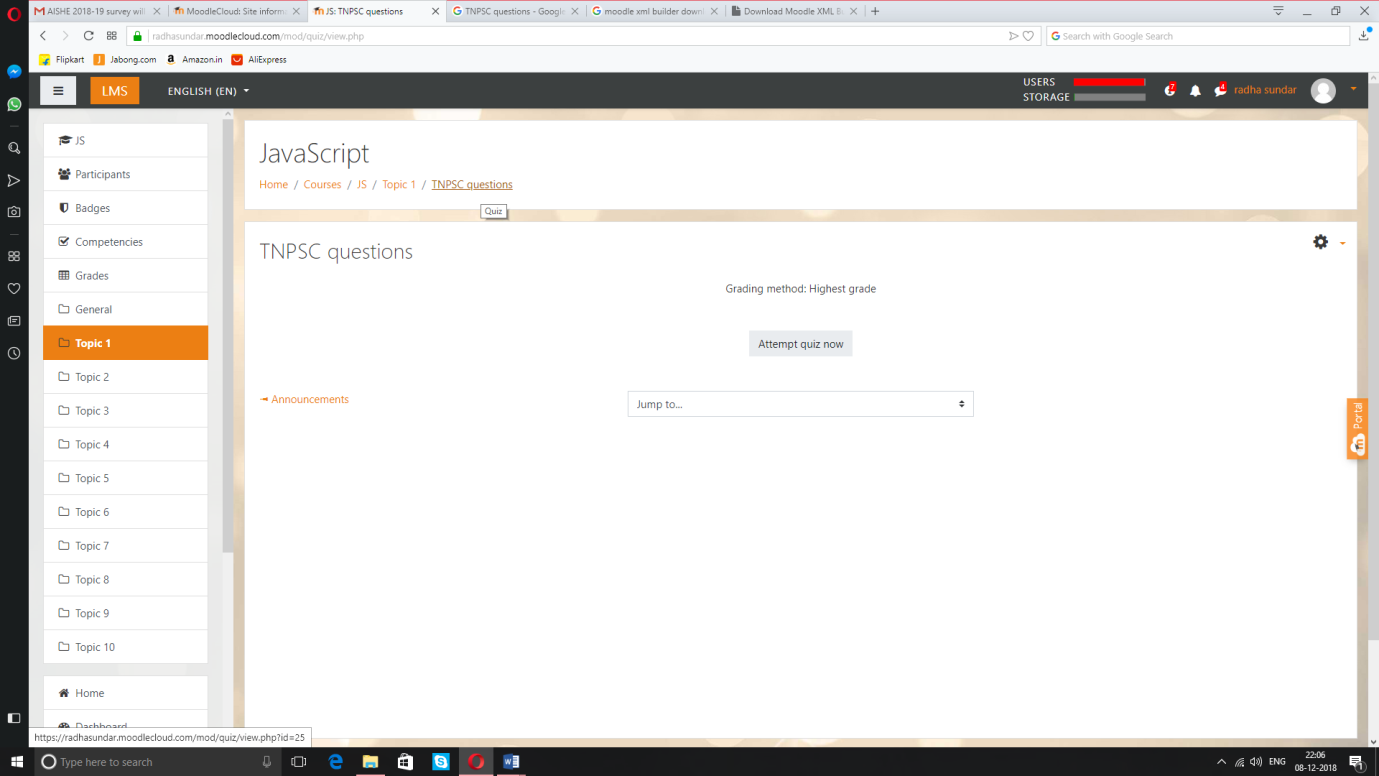 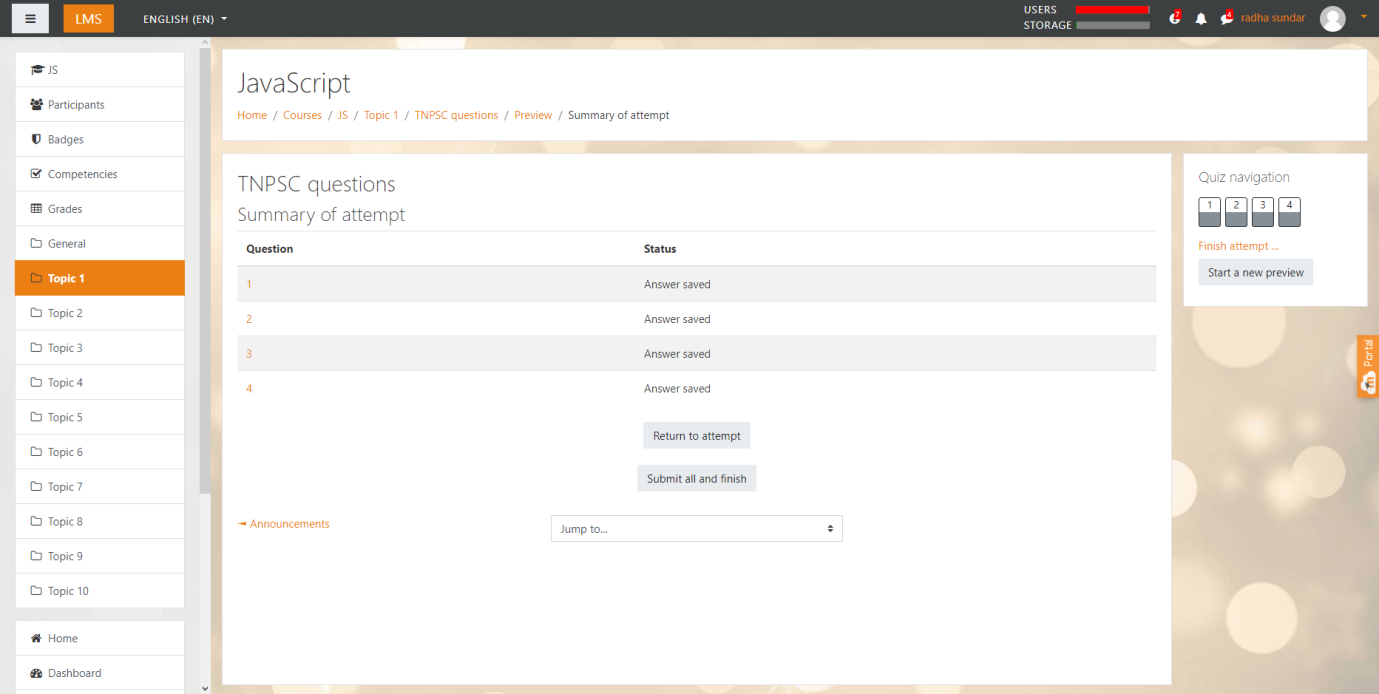 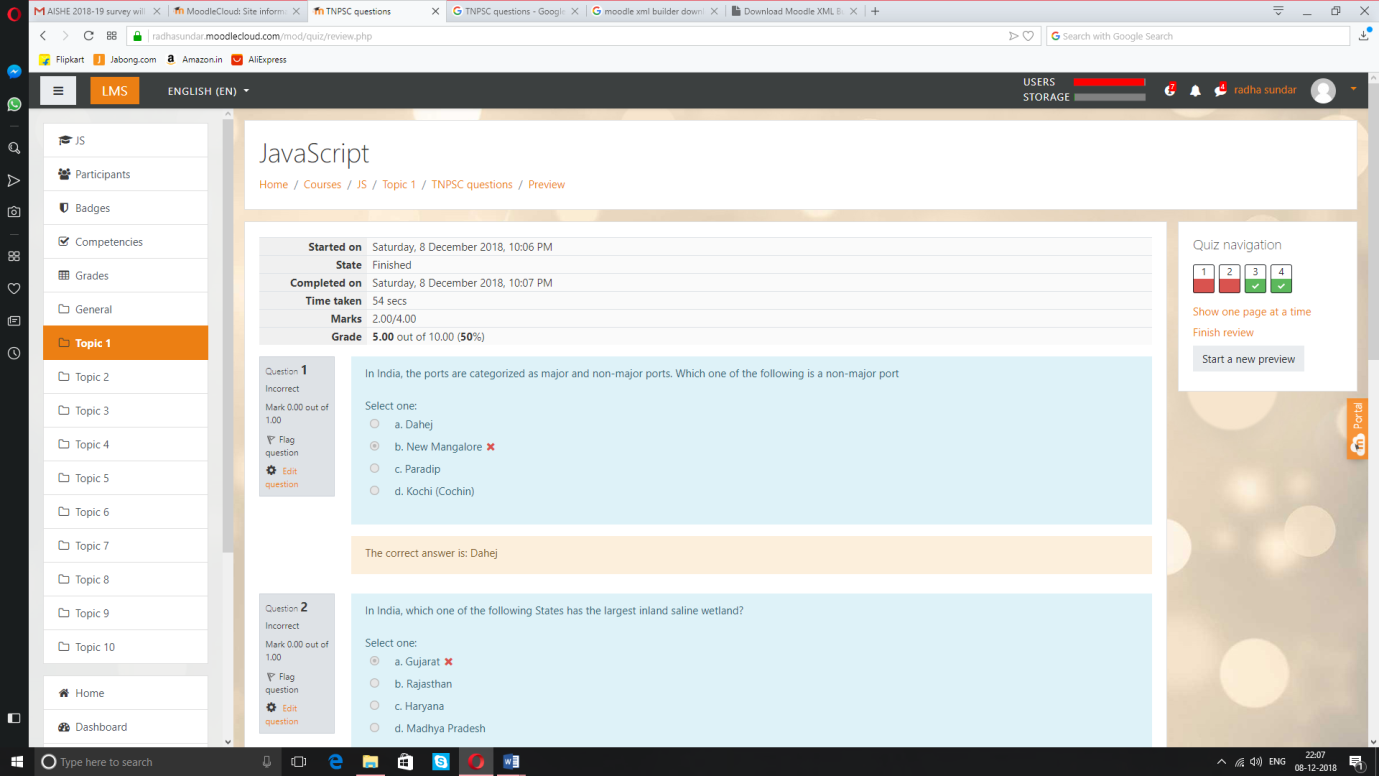 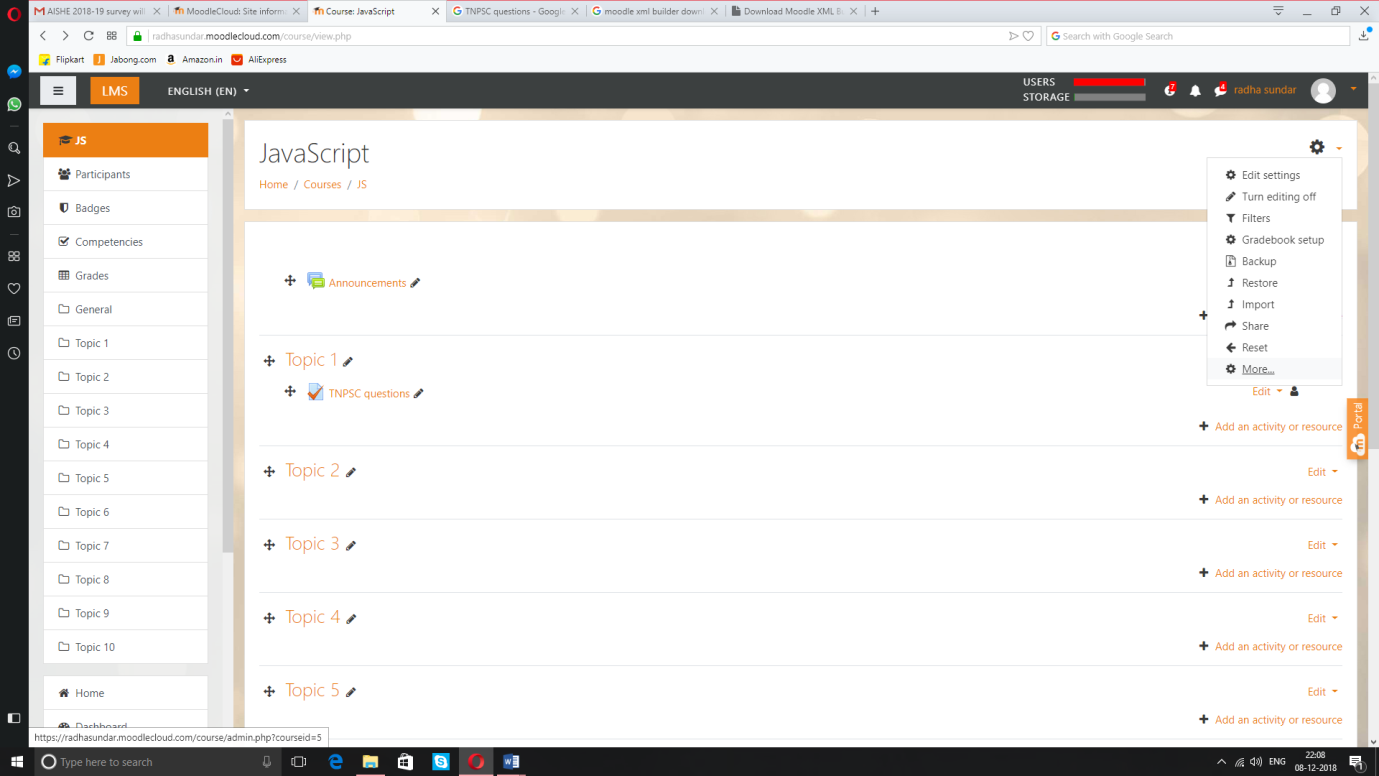 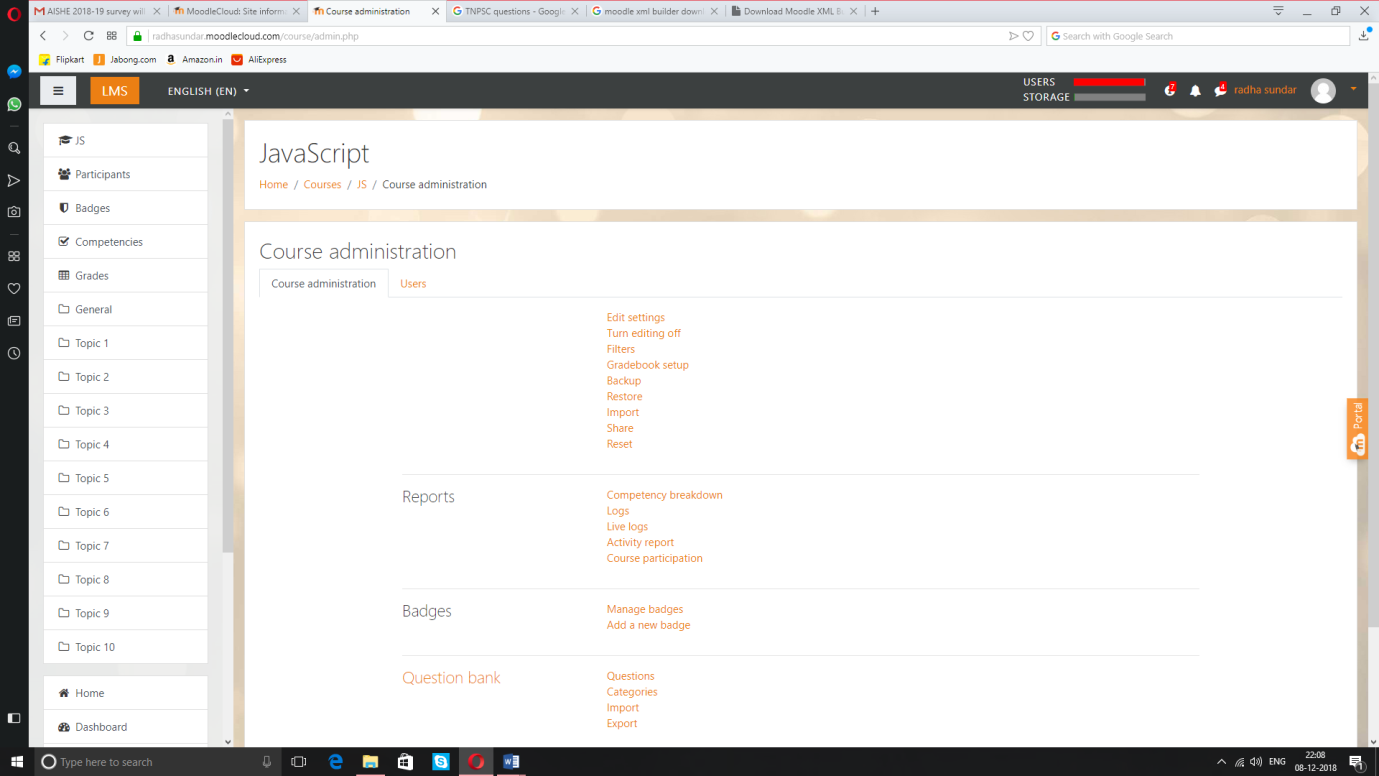 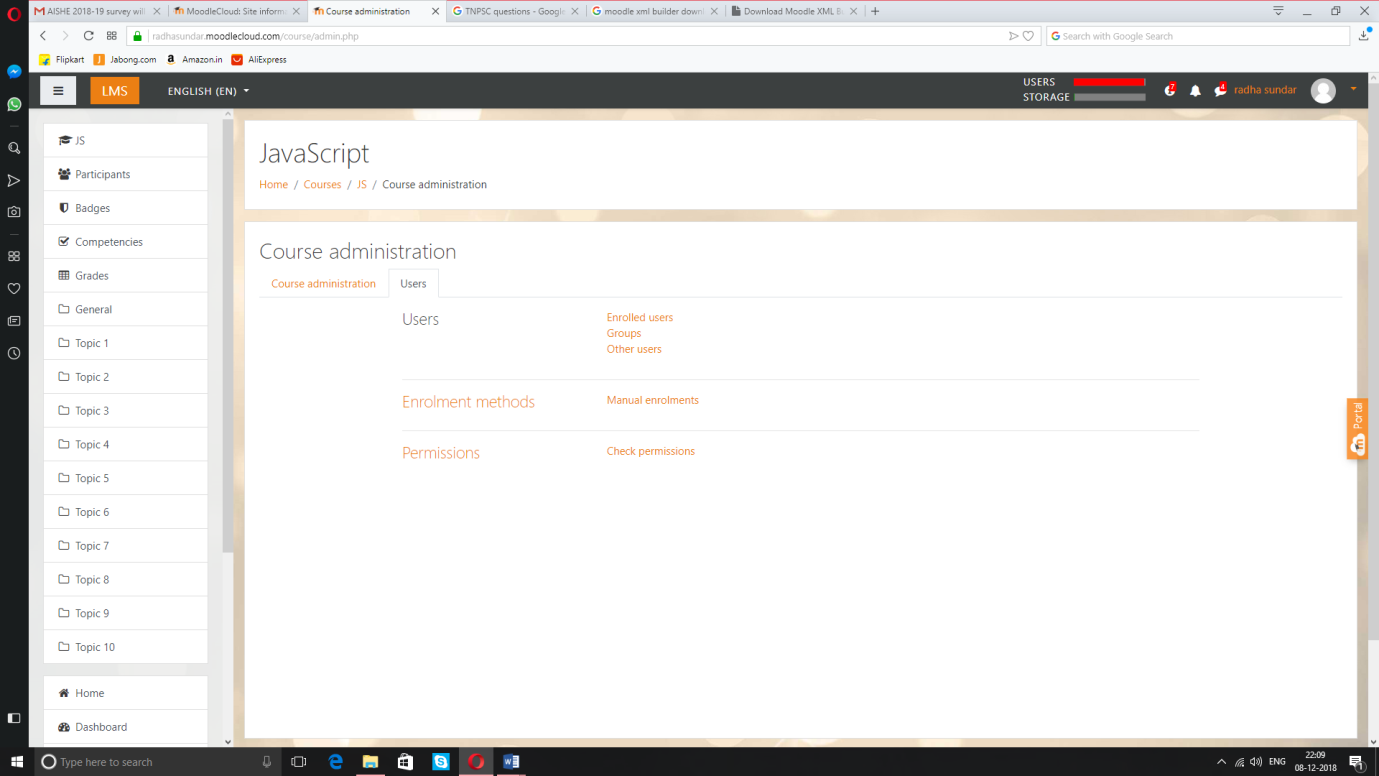 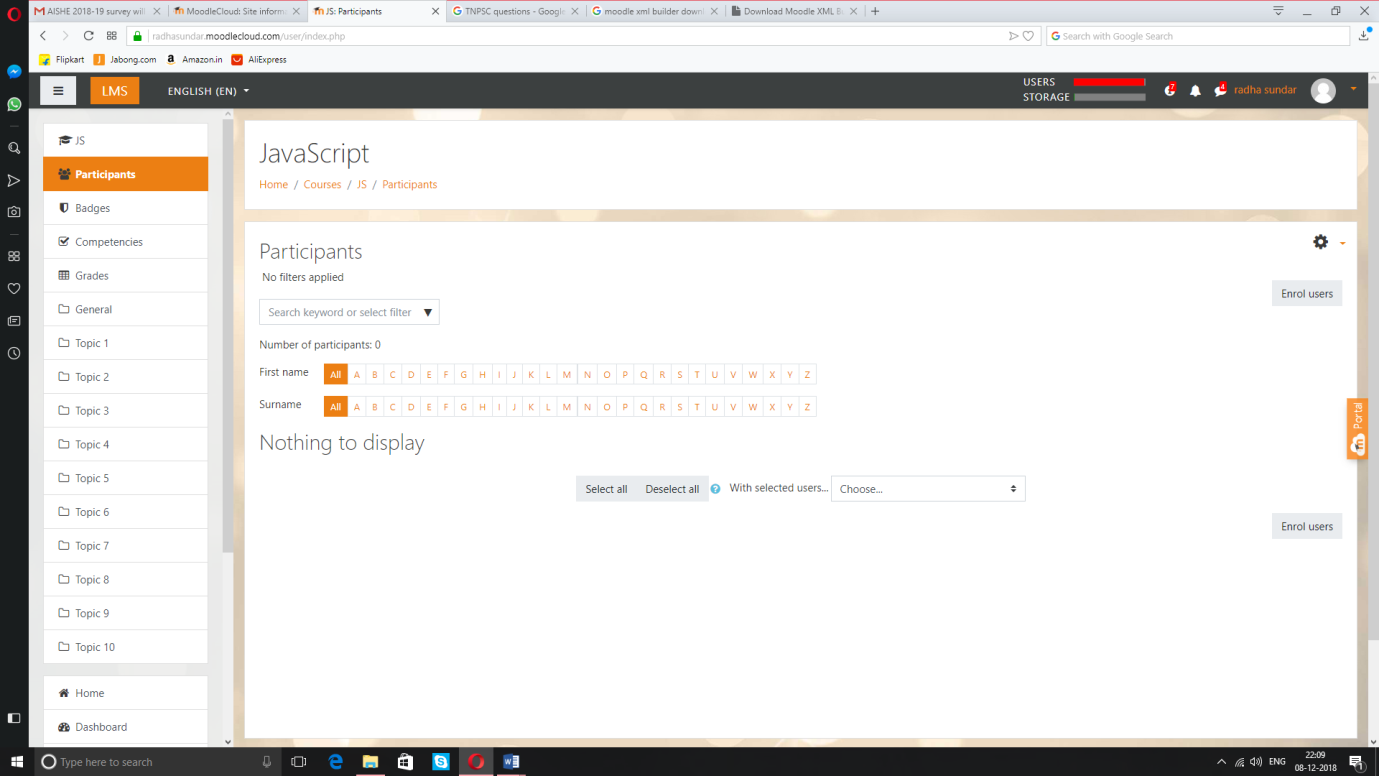 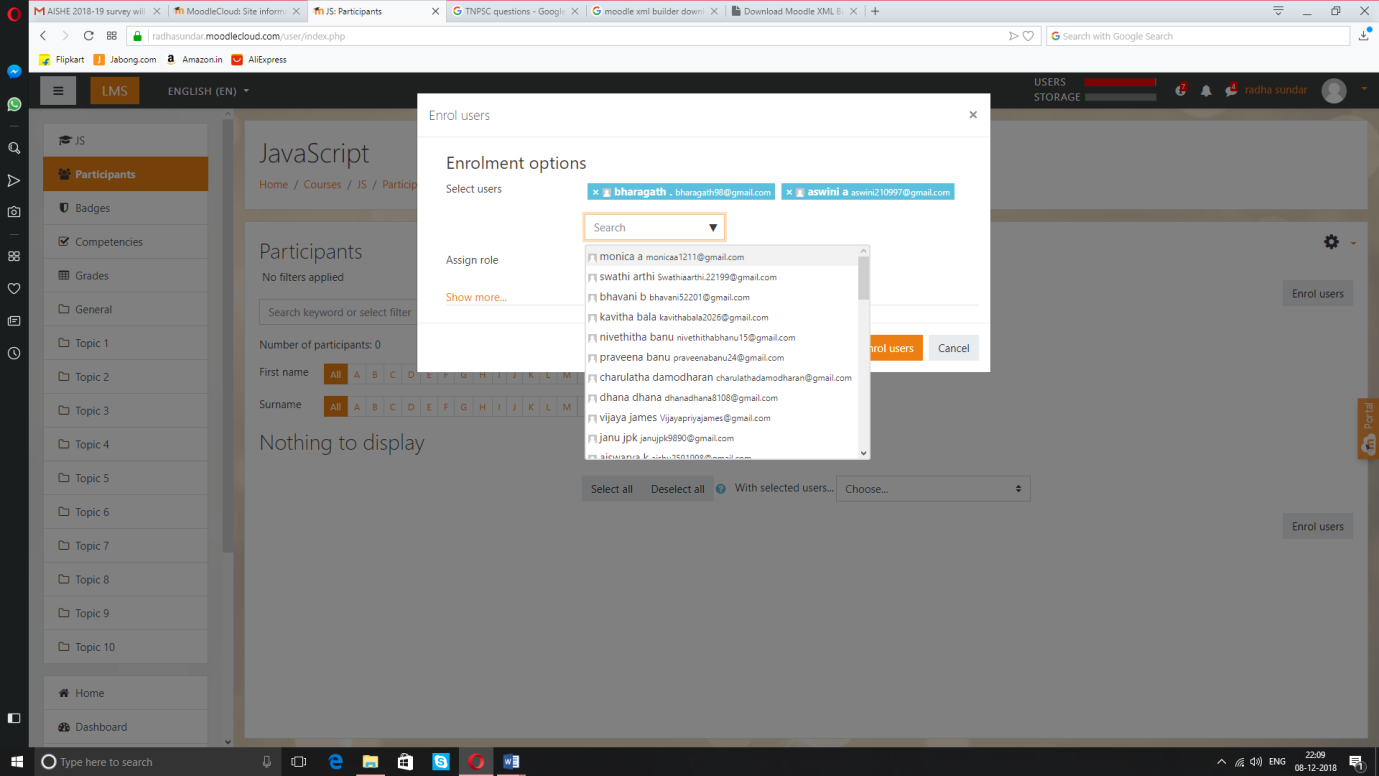 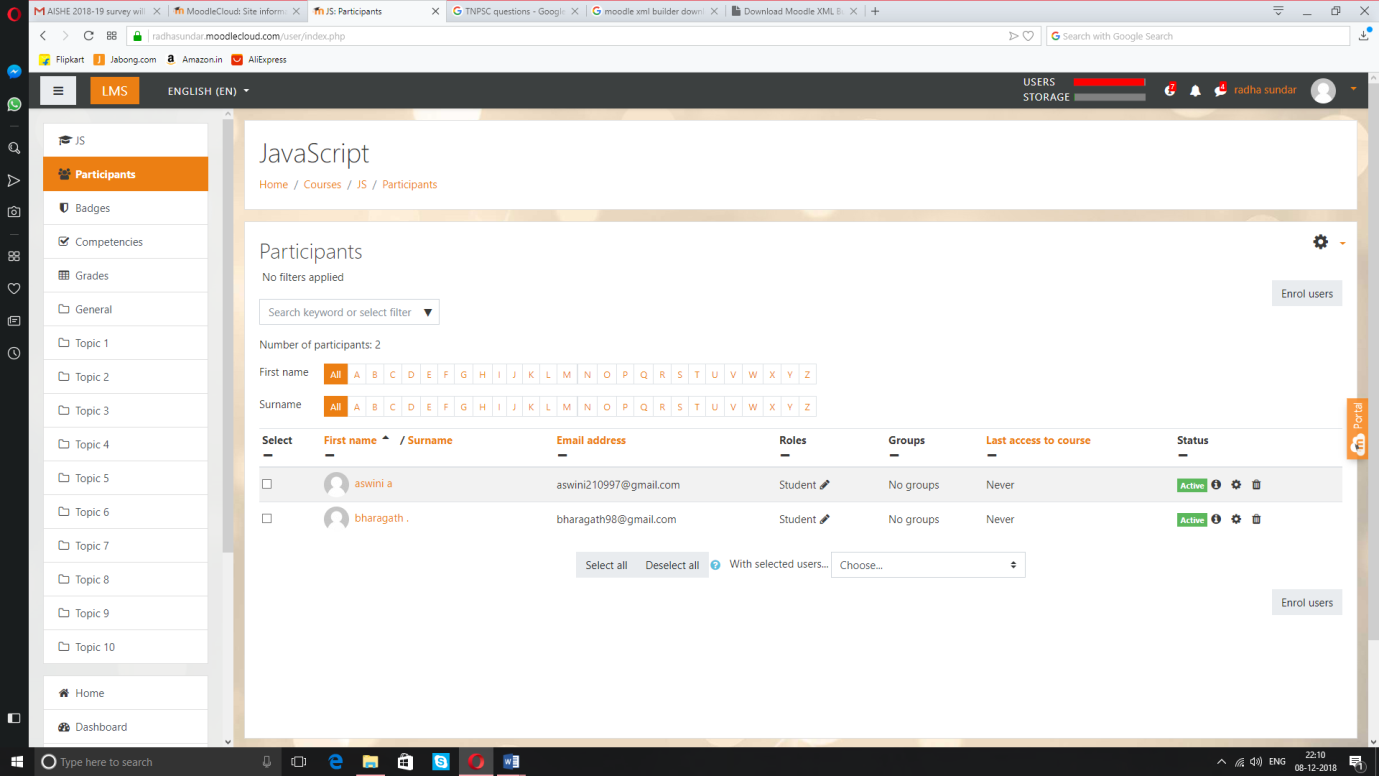 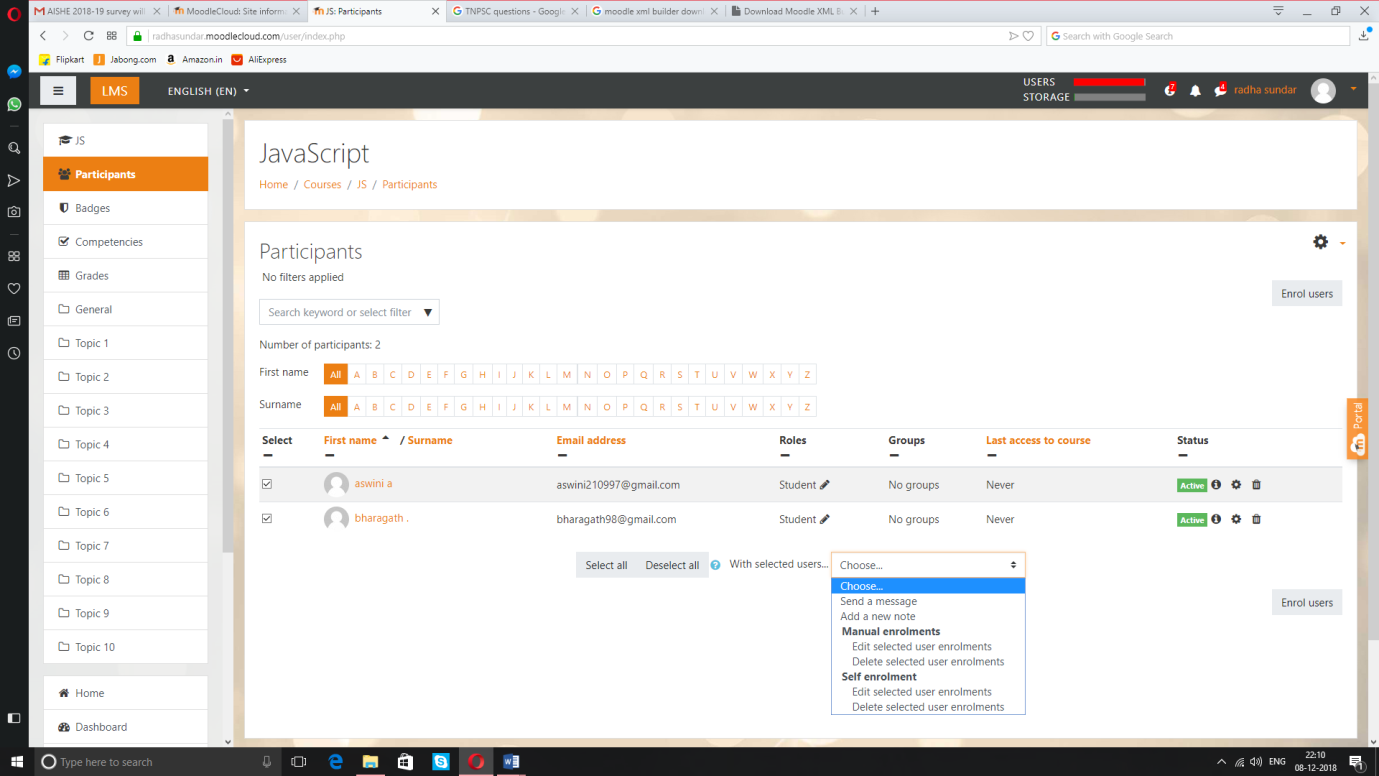 